MINISTERUL EDUCAŢIEI ȘI CERCETĂRII 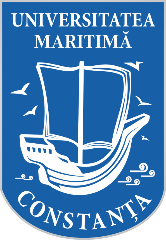 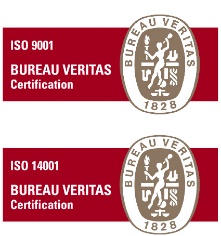 UNIVERSITATEA MARITIMĂ DIN CONSTANŢA900663, CONSTANŢA, str. Mircea cel Bătrân, nr. 104, ROMÂNIAFax: +40-241-617260, Tel: +40-241-664740,E-mail: info@cmu-edu.eu, Web: www.cmu-edu.euPO-16-03_F4, Editia: II, Revizia: 2                                                                                                                                             Nr 1355/01.03.2021DOCUMENTAȚIE DE ATRIBUIREServicii mentenanta sistem desfumare (instalatii evacuare fum si gaze fierbinti)Sediul Central al Universitatii Maritime din Constanta, str. Mircea cel Batran, nr.104, ConstantaCAIET DE SARCINIINTRODUCERECaietul de sarcini face parte integrantă din documentația pentru elaborarea și prezentarea ofertei și constituie ansamblul cerințelor pe baza cărora se elaborează, de către operatorul economic, propunerea tehnică și propunerea financiară.Caietul de sarcini conține specificații tehnice și indicații privind regulile de bază care trebuie respectate astfel încât operatorii economici să elaboreze propunerea tehnică și propunerea financiară corespunzător cu necesitățile autorității contractante.Cerințele impuse prin Caietul de sarcini vor fi considerate ca fiind minimale si obligatorii. În acest sens orice ofertă prezentată, care se abate de la prevederile Caietului de sarcini, va fi luată în considerare, dar numai in măsura în care propunere tehnică presupune asigurarea unui nivel calitativ egal sau superior cerințelor minimale din Caietul de sarcini.Orice ofertă care se abate de la prevederile Caietului de sarcini sau prezintă servicii, incomplete, sau cu carateristici tehnice inferioare celor solicitate în acesta sau care nu satisfac cerințele impuse în acesta, va fi respinsă ca neconformă.MENȚIUNESpecificațiile tehnice care indica o anumita origine, sursă, producție, un procedeu special, o marcă de fabrică sau de comerț, un brevet de invenție, o licență de fabricație, sunt menționate doar pentru identificarea cu ușurință a tipului de produs, procedeu, etc și NU au ca efect favorizarea sau eliminarea anumitor operatori economici sau a anumitor produse, procedee. Aceste specificații vor fi considerate ca având mențiunea de “sau echivalent’’OBIECTUL ACHIZITIEIUniversitatea Maritimă din Constanța intenționează să achiziționeze “Servicii mentenanta sistem desfumare (instalatii evacuare fum si gaze fierbinti)”, Sediul Central al Universitatii Maritime din Constanta, situat in str. Mircea cel Batran, nr.104, Constanta.Scopul serviciilor de mentenanta preventiva si mentenanta corectiva este acela de a mentine instalatiile de evacuare a fumului  si a gazelor fierbinti in caz de incendiu, la un grad ridicat de disponibilitate astfel ca parametrii de functionare sa fie indepliniti cu incadrarea in limitele proiectate si normele specifice pentru fiecare tip de instalatie pe toata durata de exploatare. Astfel se reduc numarul defectelor si perioadele in care parametrii de functionare au abateri de la valorile prescrise, inclusiv se reduc costurile de exploatare. Cod CPV  50610000-4 Servicii de reparare si de intretinere a echipamentului de securitate (Rev.2)Instalatiile de evacuare a fumului si gaze fierbinti in caz de incendiu se verifica, testeaza si intretin periodic de catre persoane fizice sau juridice atestate conform legii, in scopul asigurarii mentinerii lor in functiune la parametrii proiectati.Ofertantul ce va fi desemnat castigator, in calitate de prestator are toate obligatiile stabilite de legislatia in vigoare aferenta obiectului achizitiei (standarde norme, reglementari, etc) incluzand nelimitativ:Normativ P118-3/2015, privind securitatea la incendiu a constructiilor. Partea III-a Instalatii de detectare, semnalizare si avertizare la incendiu, modificat cu Ordin MDRAP 6025/2018.SR EN 12101, sisteme pemtru controlul fumului si gazelor fierbinti.Normativ P118/99, privind siguranta la foc a constructiilor.Normativ I5-2010, privind proiectarea, executarea si exploatarea instalatiilor de ventilare si climaterice.SR EN 13779-2005, ventilarea cladirilor cu alta destinatie decat de locuit. Cerinte de performanta pentru instalatiile de ventilare si de climatizare a incaperilor.Normativ I7/2011, privind proiectarea, executia si exploatarea instalatiilor electrice aferente cladirilor.Legea nr.307/2006, privind apararea impotriva incendiilor cu modificarile completarile ulterioare (Legea 33/2016, privind aprobarea Ordonantei a guvernului nr.52/2015 pentru modificarea si completarea Legii 307/2006, Legea 28/2018).Ordin OMAI nr.163/2007, privind aprobarea Normelor generale de aparare impotriva incendiilor.Ordin OMAI nr.87/2010, privind aprobarea Metodologiei de autorizare a persoanelor care efectueaza lucrari in domeniul apararii impotriva incendiilor, modificat si completat cu OMAI 112/2014.Ordin 129/2016, norme metodologice privind autorizarea de securitate la incendiu si protectie civila.Legea 10/1995, privind calitatea in constructii cu completarile si modificarile ulterioare.HG 571/2016, privind aprobarea categoriilor de constructii si amenajari care se supun avizarii si/sau autorizarii privind securitatea de incendiu.SPECIFICAȚII TEHNICE3.1 Informatii generaleLa intocmirea ofertei se vor lua în calcul cheltuielile directe si indirecte aferente serviciilor, manopera, consumabile (lavete, substante degresante, materiale izolatoare, conductor, etc.) transport la/de la locatie (atat a personalului cat si a pieselor/ echipamentelor care trebuie sa fie reparate, verificate, inlocuite)  si toate cheltuielile generate de orice altă categorie de activitati, servicii conexe în legatură cu obiectul achiziției, necesare pentru prestarea unor servicii complete, de calitate si conforme. Oferta nu va include valoarea pieselor de schimb /echipamentelor ce vor fi inlocuite dupa caz in timpul derularii contractului.Preţul ofertei va fi exprimat în lei fara tva, va fi ferm şi nu poate ﬁ modiﬁcat pe întreaga perioada de derulare a contractului. 3.2 Situatia existentaImobilul, Sediul Central al Universitatii Maritime din Constanta, situat pe str. Mircea cel Batran, nr.104, Constanta, conform raportului de expertiza nr.40/09.12.2015, se incadreaza , astfel:Categoria de importanta: CClasa de importanta: III – normala.Risc mic de incendiu.Beneficiarul va pune la dispozitia ofertantului ce va desemnat castigator :Proiectul Tehnic –  parti scrise si parti desenateRegistrul de control al sistemului  de desfumare beneficiarul va asigura accesul în spaţiile tehnice şi de altă natură, care conţin instalaţile de desfumare a fumului si a gazelor fierbinti sau elemente ale acestora.Utilizarea informaţiilor (baze de date, planşe, etc.) se va face doar în vederea derulării contractului, orice informaţie despre acestea furnizată unei alte persoane sau instituţii se sancţionează conform legislaţiei în vigoare.Informatii generale privind sistemul de desfumare.Comanda sistemului de desfumare (ventilatoare, voleti, etc), se realizeaza si prin centrala de detectie, semnalizare, averizare la incendiu( numai pentru zona incendiata)  cat si manual. In caz de incendiu, centrala  de detectie, semnalizare, averizare la incendiu va opri automat toate ventilatoarele care nu sunt prevazute pentru evacuarea fumului in caz de incendiu.Alimentarea cu energie electrica a sistemului de desfumare se realizeaza dintr-o sursa normala . Nu exista alimentare la o sursa electrica de rezerva (grup electrogen).Tubulaturile sunt EI 60 iar raportul dintre laturile sectiunii canalelor (realizate din tabla Zn, imbinate prin flanse de otel cornier), nu este mai mare de 2.Ventilatoarele sunt F400 60’.Grilele de introducere/evacuare sunt fabricate din otel/aluminiu si dispun de o suprafata libera corespunzatoare asfel incat viteza in sectiunea acestora nu depaseste 5m/s  iar cadrea de presiune sa fie de maxim 30 Pa.La momentul achizitiei serviciilor de mentenanta a instalatiilor de evacuare a fumului si gazelor fierbinti,  cele doua instalatii se afla sub contract de mentenanta.In cadrul imobilului mai sus mentionat, exista  spatii care se incadreaza in categoria incaperilor de depozitare cu suprafata mai mare de 36 mp (tipografie si arhiva), precum si o sala aglomerata tip S2, Aula. Pentru aceste incaperi s-a proiectat si executat un sistem mecanic de evacuare a fumului si gazelor fierbinti, astfel:Instalatia de desfumare zona tipografie si arhiva.S-a proiectat si executat un sistem mecanic de evacuare a fumului si gazelor fierbinti, alcatuit dintr-un ventilator de extractie si unul de introducere. Cele doua ventilatoare sunt conectate prin intermediul unor retele de tubulaturi la guri de evacuare respectiv la introducere, judicios distribuite in cadrul spatiilor protejate, astfel incat sa se asigure o evacuare cat mai eficienta a fumului.Amplasarea gurilor de introducere a aerului sunt la maxim 1 m de pardoseala iar celor de evacuare a fumului in treimea superioara a  incaperilor. Viteza de dreptul gurii de refulare nu depaseste 5m/s.Instalatia deserveste alternativ unul din cele doua spatii protejate, in functie de zona incendiata, prin actionarea unor voleti rezistenti la foc, montati pe tubulatura.Pornirea ventilatoarelor se realizeaza numai dupa deschiderea voletilor, iar timpul total de intrare in functiune a instalatiei, nu depaseste 60 secunde de la confirmarea incendiului.Instalatie de desfumare zona AulaPentru spatiul Aula, care se incadreaza in categoria salilor aglomerate, s-a proiectat si executat un sistem mecanic de evacuare a fumului si gazelor fierbinti. Extractia fumului se realizeaza  prin intermediul unui ventilator de evacuare conectat printr-o retea de tubulaturi la guri dispuse la plafonul spatiului protejat. Introducerea aerului se realizeaza prin goluri practicate in peretii exteriori la maxim 1 m fata de pardoseala, goluri protejate cu elemente de autoinchidere tip volet.Pornirea ventilatorului sistemului  de desfumare, se realizeaza dupa deschiderea voletilor, iar timpul total de intrare in functiune a instalatiilor nu depaseste 60 secunde la la confirmarea incendiului.3.3 Cerințe privind autorizarea prestatorului:Prestarea serviciilor de mentenanta a sistemului de desfumare (instalatii evacuare fum si gaze fierbinti) se va realiza in conformitate cu art 2 din “Metodologia de autorizare a persoanelor care efectueaza lucrari in domeniul apararii impotriva incendiilor” numai cu persoane juridice, persoane fizice autorizate, întreprinderi individuale şi întreprinderi familiale autorizate in conformitate cu legislatia din acest domeniu, pentru prestarea acestui tip de servicii.In aceste sens prestatorii vor atasa la oferta:autorizatie IGSU valabila, eliberata in conformitate cu legislatia in vigoare pentru desfasurarea activitatilor de intretinere, conform OMAI nr.87/2010 cu modificarile si completarile ulterioare pentru instalarea si intretinerea sistemelor si instalatiilor de ventilare pentru evacuarea fumului si gazelor fierbinti.dovada calificarii personalului de specialitate care va fi utilizat la prestarea serviciilor ce fac obiectul prezentei achizitii – se vor atasarea de copii ale documentelor ce dovedesc specializarea acestora (diplome, atestate de calificare, certificate de competenta profesionala insotita de suplimentul descriptiv, etc), aflate in termen de valabilitate. Personalul de specialitate trebuie sa fie angajat cu contract individual de munca al ofertantului – se va completa formularul PO-16-03_F11Personal minim solicitat: Inginer / Tehnician - operator atestat electrician atestat ANRE – minim gr. II Bdovada implementarii urmatoarelor cerificari ISO, valabile la data ofertarii:Sistem de management al calitatii- Certificat ISO 9001Sistem de management al mediului - Certificat ISO 14001avand ca domeniu de certificare: sisteme de securitate la incendiu, instalatii de limitarea incendiilor sau similar.Experienta similara – Ofertantul trebuie să facă dovada că în cursul unei perioade care acoperă cel mult ultimii 3 ani, calculați până la data limită de depunere a ofertei, a prestat servicii similare celor care fac obiectul prezentei achiziții in valoare cumulata de 10.000 lei - se va completa formularul PO-16-03_F193.4 Cerinte privind prestarea serviciilor de mentenanta a sistemului de desfumareIn cadrul contractului se vor presta servicii de mentenanta preventiva - revizii tehnice periodice a sistemului/ echipamentelor si mentenanta corectiva a sistemului de desfumare sediul central al UMC constand in:Asigurarea functionarii sistemului/echipamentelor la parametrii optimi, iar pe termen lung garantarea duratei de functionare maxima a acestora;Asigurarea operatiunilor de intretinere, verificare, curatare si reparatii accidentale; Reducerea timpilor de reactie la interventiile de urgenta in caz de avarie si repunere in functionare.Prestarea serviciilor, se vor desfasura in timpul programului normal de lucru al beneficiarului: de luni pana vineri, intre orele 7,30-15,30. In cazul necesitatii efectuarii unor operatii tehnice specifice in afara zilelor si a orelor de program mentionate anterior, aceste activitati se vor efectua numai de comun acord cu beneficiarul si fara costuri suplimentare pentru beneficiar.Aparatele de masura, de testare, sculele, dispozitivele (de verificare, de reparare, etc) soft-uri (daca este cazul), consumabilele (lavete, substante degresante, materiale izolatoare, conductor, etc.) necesare prestarii serviciilor vor fi asigurate integral de prestator, fara costuri suplimentare pentru beneficiar. Mentenata preventiva -  actiuni care releva, controlul riscurilor/pericolul de producere a unui defect brusc, prin schimbarea/ inlocuirea unor piese, elemente tehnice supuse uzurii, reglare, curatare, fixare, etc.; include majoritatea actiunilor de revizii si reparatii planificate (intreruperi planificate).In exploatarea instalatiilor de evacuare a fumului si gazelor fierbiti, de regula, se verifica:Asigurarea conditiilor de debit, viteza, presiune, pentru sistemele de evacuare mecanica a fumuluiFunctionarea voletilor, trapelor, ferestrelor si a elemetelor de actionare, iar in caz de defecte se iau masuri de reparare sau inlocuire a acestoraVerificarea functionarii dispozitivelor de comanda manuala si automataVerificarea inchiderii elementelor mobile de compartimentare care sunt integrate in sistemul de evacuare a fumului.Mentenanta preventiva va cuprinde 4 revizii tehnice periodice/an (trimestrial). Interventiile preventive se fac conform unei planificari inaintata de prestator si validata de autoritatea contractanta.Mentenanta corectiva- reprezintă ansamblul de activităţi realizate pentru prevenirea unui defect pe baza observaţiilor şi constatărilor din cadrul mentenanţei preventive, înlăturarea efectelor unui defect manifestat pe parcursul exploatării sau după apariţia unei disfuncţionalităţi la una din instalaţii sau echipament. Aceste activităţi constau în localizarea, diagnosticarea defectului, intervenţia pentru înlăturarea cauzelor, înlocuirea componentelor afectate, repornirea instalaţiei, reglarea şi aducerea în parametrii prescrişi pentru restabilirea bunei funcţionări.Mentenanţa corectivă implică două proceduri determinate de particularitatea intervenţiei: intervenţia implicită – declanşată după constatarea unei disfuncţionalităţi (defect) la una dintre instalaţii sau echipament de către prestator sau beneficiar.Constatarea se face de către reprezentanţii beneficiarului şi prestatorului ocazie care determină întocmirea unui proces verbal de constatare şi evaluare a resurselor necesare intervenţiei. Aceste interventii implicite vor fi in numar de 4/an si vor fi incluse in oferta financiara a mentenantei preventive, reviziilor tehnice periodice. Nu va include valoarea pieselor/echipamentelor de schimb.intervenţia autosesizată – declanşată de către prestator la observarea stării premergătoare ieşirii din parametrii a unei instalaţii sau componentă a acesteia. În urma notificării prestatorului, se va încheia un proces verbal de constatare semnat de către ambele părţi, proces verbal care va avea ca anexă o dimensionare a resurselor necesare intervenţiei (ore manoperă şi pret piesa/echipament).In cadrul pretului ofertat (manopera lei/ ora, pret fara Tva), se vor regasi si costurilor prilejuite de deplasarea personalului alocat. Tariful orar va fi acelasi, indifferent de daca ziua este lucratoare sau nelucratoare.Pretul nu include valoarea pieselor/echipamentelor de schimb.Modul de derulare a serviciilor de mentenanta a sistemului de desfumareActivitatile de mentenanta – verificare (revizie) tehnica si intretinere prestate au ca scop mentinerea instalatiilor in perfecta stare de functionare, la parametrii optimi. Acest lucru se realizeaza prin verificari, curatari, reparari sau inlocuiri (daca este cazul) ale elementelor component ale sistemului. In cazul in care unele componente dintre cele existente au o functionare necorespunzatoare si nu se mai pot repara/reconditiona spre a fi utilizate, se pot inlocui, doar dupa obtinerea acordului reprezentantilor autoritatii contractante care coordoneaza derularea contractului.Urmarirea si supravegherea reviziilor tehnice si de inlocuire/montare piese, va fi asigurata de reprezentantul desemnat de universitate (responsabil contract, cadru tehnic PSI, responsabil cu instalatia de detectie, semnalizare si alarmare la incendiu).Inceperea prestarii serviciilor la sistemul de desfumare existent, se efectueaza  dupa incheierea unui proces verbal de predare a amplasamentului, semnat de reprezentantii ambelor parti.Operatiile tehnice prevazute de legislatia in vigoare sau recomandate de producator, care conduc la asigurarea unei stari optime de functionare a instalatiior, sunt obligatorii pentru prestator.Remedierea defectelor se face cu pastrarea, eventual cresterea, in nici un caz micsorarea caracteristicilor tehnice ale echipametului original.Pe perioada derulării contractului, prestatorul va asigura funcţionarea sistemului de desfumare la standardele prevazute de legislatia in vigoare aplicabila serviciului, cu profesionalismul şi promptitudinea cuvenite angajamentului la standardele şi/sau performanțele solicitate în caietul de sarcini și prezentate în propunerea tehnică.Mentenata Preventiva – Verificarea/revizia tehnica trimestriala Revizia se va executa prin verificare, curatare, fixare tubulaturi, reconditionare asupra elementelor componente instalatiilor de desfumare.Revizia tehnica a sistemului  se considera incheiata in momentul in care, dupa finalizarea testului general de functionare a  sistemului de desfumare (instalatii evacuare fum si gaze fierbinti) se afla in perfecta stare de functionare. Acest aspect va fi certificat printr-un proces verbal de receptie si punere in functiune semnat de reprezentantii prestatorului si beneficiarului.Inainte de semnarea procesului verbal de receptie si punere in functiune, prestatorul are obligatia de a completa Registrul de control al sistemului de desfumare, in care va consemna verificarile efectuate si starea tehnica a instalatiei de desfumare la care a terminat revizia si de a preda beneficiarului un Raport revizie tehnica sistem desfumare Sediul Central al UMC, semnat, parafat, care sa contina date privind:data si ora inceperii si finalizarii  reviziei tehniceoperatiuni/lucrari efectuate remedieri/modificari efectuate, daca este cazulpiese/echipamente necesare a fi inlocuitediverse recomandari necesareconcluzii Raport revizie tehnicaOperatiunile specifice de verificare a sistemului de desfumare se regasesc in Anexa 1.Fiecare revizie trimestriala se va trece in Registrul de control al sistemului de desfumare.Mentenanta corectiva - in cazul interventiei implicite corective, prestatorul are urmatoarele obligatii:Interventia in 4 ore de la sesizarea beneficiarului: telefonic, fax sau e-mail.Incheiere proces verbal de interventie sistem desfumare, care va contine urmatoarele date:data si ora solicitariidata si ora interventieidefectiune constatataoperatiuni  efectuate pentru remediere defectiunetip piesa/echipament ( denumire, producator, model, serie numar) defecte, daca este cazulpiese/echipamente necesare a fi inlocuitediverse recomandari necesareIncheiere proces verbal de receptie si punere in functiune a sistemului de desfumarePrestatorul consemneaza fiecare interventie in Registrul de control al sistemului  de desfumarea. Mentenanta corectiva  - in cazul interventiei autosesizate corectiva, prestatorul are urmatoarele obligatii:Incheierea unui  proces verbal de receptie reparatie sistem desfumare intre reprezentantii prestatorului si reprezentantii autoritatii contractante, care va contine urmatoarele date:data si ora inceperii si finalizarea lucrariipiese/echipamete inlocuite ( numar, tip, serie, etc)operatiuni/lucrari efectuatedeviz cu situatia finala a lucrarilor  de reparatii efectuate, insotite de copiile facturilor cu care au fost achizitionate piese/echipamente inlocuite (de la producatori sau furnizori autorizati)/certificat de garantie pentru lucrarile /reparatiile executatecertificat calitate/conformitate si  garantia pieselor/echipamentelor noiconcluziidiverse recomandari necesare, daca este cazulIncheiere  proces verbal de receptie si punere in functiune a sistemului de desfumarePrestatorul consemneaza fiecare reparatie in Registrul de control al sistemului de desfumarea a reparatiei sistemului de  desfumare.Dupa fiecare interventie autosesizata, se vor intocmi si prezenta autoritatii contractante:Nota de constatare piesa/echipament defectDeviz lucrari reparatie sistem desfumareNota comanda reparatie sistem desfumareProces Verbal de receptie reparatie sistem desfumarePV de receptie si punere in functiune  sistem desfumareFactura reparatie sistem desfumare, insotita de situatie lucrari reparatie 	Fiecare reparatie se va trece in Registrul de control al sistemului de desfumare Piese de schimb/echipamenteDaca in timpul operatiilor de verificare (reviziilor tehnice), interventiilor implicite, se constata ca unele piese/echipamente au o functionare defectuoasa, necorespunzatoare, sunt defecte, sau nu mai pot fi reparate pentru a fi utilizate, acestea vor fi inlocuite de prestator in baza Notei de comanda si Devizului de reparatii acceptat de beneficiar.In cazul in care se va constata ca o piesa/un echipament este defect(a):se va incerca mai intai reparatia, inlocuirea fiind acceptata ca ultima solutie pentru mentinerea in stare de functionare a instalatiei.prestatorul va intocmi o Nota de constatare a piesei/echipamentului defect, in care va specifica:marcatipul    specificatiile  tehnice piesa/echipamentconcluzii privind cauzele ce au dus la defectarea piesei/echipamentuluiprestatorul va intocmi un deviz de reparatii (manopera + pret piese/echipamente), in care proba de functionare a instalatiei nu va fi detaliata deoarece face parte din mentenanta preventiva si corectiva.In cazul in care prestatorul va fi nevoit ca la remedierea problemelor aparute sa decoperteze tavane false din gips carton, etc. in vederea inlocuirii ventilatoarelor, motoarelor, grilelor, tubulaturii defecte, in cadrul devizului vor fi incluse si reparatiile necesare in vederea aducerii la starea initiala a tavanelor false din gips carton, peretilor, etc.Nota de constatare a piesei/echipamentului defect si Devizul de reparatii vor fi inaintate beneficiarului spre aprobare. In cazul in care beneficiarul este de acord, va emite o Nota de comanda in scris, in care va consemna:data si ora inceperii reparatieilucrari efectuatetermen finalizare lucrarevaloarea lucrariiIn vederea remedierii problemelor aparute, prestatorul va atasa la deviz,  furnizorul  piesei/echipamentului iar la factura emisa catre beneficiar, va atasa si dovada pretului de achizitie a piesei/echipamentului de la producatorii/furnizorii autorizati.Piesele, echipamentele specifice se pot asigura de către prestator cu avizul beneficiarului. Acestea se facturează separate de contract, la prețurile din deviz; Prestatorul se obligă, în cadrul devizului, să ofere, pentru echipamentele și / sau componetelele / piesele de schimb constatate defecte, prețuri ce nu depășesc prețurile minime ale acelorași produse de pe piața de profil. Autoritatea contractantă nu se obligă să achiziționeze produsele de la prestator acestea urmând fi achiziționate de la furnizorul cu oferta de preț cea mai scăzută. Dacă produsele prezentate în cadrul devizului sunt regăsite de autoritate contractantă în SEAP (catalogul de produse/servicii/lucrări) la un preț mai mic, autoritatea contractanta va proceda la achizitia acestora din sistem. Piesele/echipamentele defecte se înlocuiesc doar cu altele noi având caracteristici tehnico-functionale identice sau superioare astfel incat acestea sa mentina sau sa imbunatateasca parametrii de functionare a instalatiei de desfumare, cu prezentarea declaraţiilor de conformitate CE, certificate de calitate, certificate de garantie, certificat de provenienţă. Se vor acepta piesele aprovizionate numai de la  producători/furnizori autorizaţi.Toate piesele/echipamentele care vor fi inlocuite cu altele noi se vor preda reprezentantului autoritatii contractante cu consemnarea unui Proces verbal de predare piese defecte. Prestatorul va asigura transportul pieselor/echipamentelor care trebuie sa fie reparate, verificate, inlocuite, dupa caz, de la sediul achizitorului si invers fara costuri suplimentare din partea beneficiarului.Conditii de garantie Perioada de garantie acordata de prestator pentru sistemul de desfumare care face obiectul caietului de sarcini se stabileste de la data  semnarii fara observatie de catre beneficiar a procesului verbal de receptie reparatie sistem desfumare si este:Minim 12 luni pentru piese/echipamente noi furnizate de prestator la cererea beneficiarului, sau garantia data de producator prin certificat de garantie.6 luni de zile, pentru piesele reconditionate; prestatorul va înainta beneficiarului un act prin care certifică garanţia ansamblului reparat;12 luni de zile pentru manopera inlocuire piese/echipamente, etc.In perioada de garantie, in cazul in care, în urma unei utilizări normale a sistemelor de desfumare, piesele de schimb/echipamentele achizitionate/furnizate de către prestator prezinta defecte sau o functionare necorespunzatoare, prestatorul este responsabil cu inlocuirea acestora suportând atât costul pieselor noi cât și al reparaţiei fara alte costuri suplimentare din partea beneficiarului. VALOARE ESTIMATA A CONTRACTULUIValoarea estimata a contractului de prestari servicii mentenanta sistem desfumare pentru o perioada de derulare de 12 luni este 10.200 lei fara TVAValoarea estimata nu contine piesele de schimb/echipamentele ce vor fi nou achizitionate, daca este cazul, necesare pentru repararea sistemului de desfumare.CERINTE PROTECTIA MUNCIIPe parcursul indeplinirii contractului se vor respecta in mod obligatoriu Normele de Protectia Muncii conform legislatiei in vigoare.Se va respecta Legea 319/2006 privind securitatea si sanatatea in munca, hotararea 1425/2006 privind aprobarea Normele metodologice de aplicare a prevederilor Legii 319/2006.Normele de Prevenirea si Stingerea Incendiilor si Protectia Mediului, atat cele generale, cat si cele care sunt in vigoare in domeniul educatiei, precum si cele specifice constructiilor, inclusiv cele privind lucrul la inaltime, pe schela.Pe intreaga perioada de derulare a contractului, reprezentantul SSM al universitatii este Savu Camelia, tel. 0755.047.472.Principalele obligaţii şi răspunderi ale beneficiarului:să pună la dispoziţia prestatorului amplasamentul în vederea desfăşurării activităţilor prevăzute în contract;să stabilească traseele de acces in universitate, obligatorii pentru personalul, utilajele şi echipamentele prestatorului;să stabilească de comun acord cu prestatorul, suprafaţa sau zona unde se va desfăşura activitatea, aceasta fiind condiţie fără de care nu se poate începe prestarea serviciilor de mentenanta asupra instalatiilor de desfumare a fumului si gazelor fierbinti;să informeze prestatorul asupra riscurilor specifice din zona sau suprafaţa stabilită de comun acord;să asigure conectarea şi deconectarea surselor sale de energie la cererea prestatorului cu asigurarea măsurilor de apărare împotriva incendiilor.Principalele obligaţii şi răspunderi ale prestatorului:să asigure personal calificat, instruit si apt în conformitate cu cerinţele legislaţiei în vigoare, în funcţie de specificul şi natura activităţilor desfăşurate;să presteze serviciile, numai cu respectarea prevederilor legale în vigoare, în domeniul securităţii şi sănătăţii în muncă, apărării împotriva incendiilor şi protecţiei mediului;să asigure informarea şi instruirea personalului propriu cu privire la riscurile specifice şi măsurile de prevenire a accidentelor de muncă, incendiilor, poluării mediului sau a altor incidente periculoase, specifice activităţilor ce vor fi desfăşurate;să asigure echipamente individuale de protecţie, lucrătorilor proprii, în funcţie de factorii de risc de accidentare şi/sau îmbolnăvire profesională ce pot apare în timpul desfăşurării activităţilor specifice;conducătorul activităţii va condiţiona începerea lucrului, de utilizarea de către personalul propriu a echipamentului individual de protecţie;să interzică personalului propriu, pătrunderea fără atribuţiuni de serviciu în alte instalaţii, locuri de muncă ale beneficiarului, sau să execute alte activităţi care nu implica serviciile contractate.răspunde de respectarea cerinţelor legale de securitate şi sănătate în muncă, apărare împotriva incendiilor şi protecţia mediului la transportul, amplasarea, depozitarea, utilizarea şi exploatarea echipamentelor tehnice, instalaţiilor, materialelor, etc. deservite de personalul propriu;să asigure dotarea, manevrarea, amplasarea şi asigurarea corectă a materialelor şi echipamentelor proprii pentru evitarea oricărui incident tehnic, uman sau de mediu;să respecte colectarea diferenţiată pe categorii de colectare a deşeurilor generate de propria activitate, evacuarea deşeurilor rezultate din activitatea proprie fiind în sarcina sa;să respecte cu stricteţe condiţiile de autorizare stipulate în autorizaţiile deţinute;să interzică pătrunderea în zona sa de lucru cu mijloace de aprindere a focului, fără permis în acest sens; este interzis fumatul în alte locuri decât cele stabilite de beneficiar.de a comunica, persoanei responsabile cu protectia muncii din partea universitatii, numele si datele de contact ale reprezentantului cu protectia muncii din partea prestatorului.Principalele obligaţii si raspunderi comune:se interzice consumul de băuturi alcoolice sau prezentarea la serviciu în stare fizică necorespunzătoare a lucrătorilor părţilor;la apariţia unor situaţii deosebite (pericol grav şi iminent de accidentare, aşa cum sunt definite de Legea nr.319/2006 şi HG nr.1425/2006, degajări de substanţe toxice, inflamabile, poluări ale mediului înconjurător sau apariţia unui risc iminent de poluare, început de incendiu, etc.) personalul părţilor se va inform reciproc în cel mai scurt timp (respectiv să fie înştiinţaţi reprezentanţii acestora şi tot personalul aflat în zonă) pot solicita oprirea activităţilor, până la eliminarea cauzelor care au generat situaţia de pericol grav şi iminent şi vor acţiona în conformitate cu planurile de urgenţă şi capacitate de răspuns, pentru înlăturarea cauzelor care au dus la această situaţie şi vor lua în comun măsurile necesare pentru preîntâmpinarea unor evenimente de acest gen, părţile pot cere amânarea lucrărilor când se constată că nu sunt respectate prevederile convenţiei ce va fi semnata intre parti pe linie de securitate si sanatate in munca, situatii de urgenta (apararea impotriva incendiilor si protectie civila) si mediu, abateri de la respectarea cerinţelor legale de securitate şi sănătate în muncă, apărare împotriva incendiilor şi protecţia mediului, în vederea prevenirii producerii unor accidente tehnice sau umane, poluări ale mediului, până la soluţionarea deficienţelor;în situaţia unor activităţi speciale, se pot încheia acte adiţionale la convenţiile care vor face parte din contractul de prestări servicii, în care vor fi menţionate alte responsabilităţi reciproce privind securitatea şi sănătatea în muncă, apărarea împotriva incendiilor şi protecţia mediului, dar numai în cadrul activităţilor care fac obiectul contractului;controlul respectării măsurilor de securitate şi sănătate în muncă, apărare împotriva incendiilor şi protecţia mediului se va realiza de către persoanele cu atribuţii în acest sens, informându-se reciproc asupra deficienţelor constatate;VIZITAREA AMPLASAMENTULUI SI PERSOANE DE CONTACT: In vederea întocmirii corespunzatoare si complete a propunerii tehnice și financiare, operatorii economici interesati sa depuna oferta sunt invitati sa viziteze amplasamentele în vederea obținerii tuturor datelor necesare conform cu situația din teren si studierea proiectului tehnic aferent sistemului de desfumare cu care este dotat sediul UMC.  In acest sens se solicita prezența unei persoane tehnice de specialitate din partea ofertantului.Vizitarea amplasamentului, se va face în prezența unui reprezentant din partea universității zilnic de luni pana vineri, intre orele 7,30-15,30: Șef Serviciu Tehnic - ing. Nedelcu Aurel, tel 0754.065.176, Responsabil SSM Savu Camelia tel. 0755 047 472 sau Adm. Sandu Daniela tel 0755 885 879. CERINTE PRIVIND PREZENTAREA OFERTEIPropunerea tehnica trebuie să corespundă tuturor cerințelor minime prevăzute în caietul de sarcini si sa cuprinda toate operatiunile minime specificate in Anexa 1 de mai jos. In acest sens ofertantul va prezenta o detalierea operatiunilor si materialelor în oglindă, respectiv „specificații solicitate – specificații ofertate” având in vedere toate cerintele si specificațiile Caietului de sarcini.Propunerea financiara va fi insotita de tabelelele anexate formularului PO-16-03_F7, Editia: II, Revizia: 2Tarif fix : pret/revizie trimestriala, valoare fara TVA, care va include  toate cheltuielile directe si indirecte aferente serviciilor, manopera reviziilor, consumabile (lavete, substante degresante, materiale izolatoare), transport la/de la locatie (atat a personalului cat si a pieselor/ echipamentelor care trebuie sa fie reparate, verificate, inlocuite)  si toate cheltuielile generate de orice altă categorie de activitati, servicii conexe în legatură cu obiectul achiziției, necesare pentru prestarea unor servicii complete, de calitate si conforme.Tarif orar – pret ora/manopera, pentru personal (tehnicieni/operatori, muncitori calificati) in cazul reparatiilor accidentale ce pot aparea. In cadrul pretului ofertat (manopera lei/ora), vor fi incluse costurilor cu deplasare personalului alocat iar tariful orar va fi acelasi, indiferent daca ziua este lucratoare sau nelucratoare. Pretul manoperei lei/ora reprezinta pretul ce va fi achitat de beneficiar pentru o ora de manopera indiferent daca prestatorul va folosi o persoana sau mai multe persoane pentru interventie. PRET/ORA/MANOPERA NU REPREZINTA PRETUL/ORA/PERSOANAAnexa 1Operatiunile  specifice de verificare a sistemului de desfumare(instalatii de evacuare a fumului si gazelor fierbiti)Verificare automatizari, conexiuni electrice echipamentese vor verifica starea cablurilor de alimentare si comanda, continuitatea cablurilor;se vor verifica conexiunile electrice in dozele de legaturi, in terminalelel de conectare;se vor verifica contactoarele, releele, comutatoarele din punct de vedere al integritatii electrice;se vor verifica conexiunile electrice ale motoarelor de clapeti si ale motoarelor ventilaatoarelor, inclsiv punerile la pamant (la 12 luni se verifica si rezistenta de izolatie, rezistenta de dispersie prin  prezentarea de masuratori);verificare etanseitate doze de conexiuni;verificare surse de alimentare de baza; verificare indicatoare de functionare/defect/stare.Verificare ventilatoareechilibrarea rotoarelor avand in vedere rotirea fara atingerea carcasei;indreptarea paletelor indoite;ungerea lagarelor sau rulmentilor conform prescriptiilor producatorului;intinderea uniforma a curelelor de transmisie; sageata maxima (d) a curelei presate nu trebuie sa  depaseasca valoarea calculata cu formula d =e x 0,016, in care e – distanta dintre axele rotilor;alinierea saibelor, rotior de transmisie si a motoarelor de antrenare (rotilele trebuie sa fie aliniate si paralele in ambele planuri);strangerea suruburilor si a piulitelor sistemului de ancorare sau a suportilor;verificarea amortizoarelor;verificarea pozitiei orizontale sau dupa caz verticale;verificarea protectiei anticorozive.Verificare voletise verifica deschiderile/inchiderile voletilor atat prin actionare automata precum si actionare manuala;se verifica viteza de inchidere/deschidere; se fac ajustarile necesare la voletii exteriori la trecerile de anotimp: cald-rece si rece-cald;verificarea functionarii elementelor de actionare; in caz de defecte se iau masuri pentru repararea sau inlocuirea lor.Verificari tubulaturi, grile de aspiratie, evacuarese verifica etanseitatea si starea tehnica a tubulaturilor de aspiratie, compensare, presurizare, inclusiv pierderi mecanice.se verifica starea tehnica a grilelor de evacuare/introducere si se curata;strangerea suruburilor slabite;ungerea elementelor mobile;refacere etansari fata de tubulatura.Alte verificari si probe functionalese efectueaza probe functionale in regim automat prin declansare alarma reala pe instalatia de detectie, semnalizare si alarmare la incendiu;se efectueaza probe functionale in regim manual;se efectueaza masuratorile de debit pe timpul probelor;asigurarea conditiilor de debit, viteza, presiune pentru instalatiile de evacuare mecanica a fumului.PO-16-03_F5, Editia: II, Revizia: 2  CONDIȚII DE PARTICIPARETermen de valabilitate ofertă: minim 60 zile de la data limită de depunere a ofertelor.Criteriul avut în vedere pentru evaluarea ofertelor este „prețul cel mai scăzut”, cu respectarea tuturor cerințelor minime specificate în cadrul documentației de atribuire si anuntului de participare, unde pretul cel mai scazut va fi calculat astfel:Pretul manoperei lei/ora reprezinta pretul ce va fi achitat de beneficiar pentru o ora de manopera indiferent daca prestatorul va folosi o persoana sau mai multe persoane pentru interventie. Pret/ora/manopera NU reprezinta pretul /ora/persoanaClasamentul ofertelor se va întocmi in ordinea descrescătoare a punctajelor totale, obținute prin aplicarea formulei de calcul mai sus menționate. Termenul limită de transmitere a ofertelor – conform anunt publicat in SEAP și postat pe site-ul universității.Ofertele pot fi depuse/transmise:In plic sigilat la Sediul Universității Maritimă din Constanța (Sediul central) - Rectorat, mun. Constanța, str. Mircea cel Bătrân, nr. 104, jud. Constanța, cod poștal 900663, unde va primi un număr de înregistrare cu specificarea orei la care a fost depusă oferta, în plic sigilat, ștampilat și inscripționat. Pe plicul/pachetul exterior se vor scrie următoarele informații: •   Universitatea Maritimă din Constanța – Rectorat, mun. Constanta, str. Mircea cel Bătrân, nr. 104, jud. Constanța, cod poștal 900663.•    Numărul de exemplare: 1 (unu).Oferta pentru Anunțul publicitar privind „...........................................................” A NU SE DESCHIDE ÎNAINTE DE …………………….....................................                        (ziua/luna/anul, ora) (data si ora limita de depunere a ofertelor, specificata in anuntul publicat in SEAP)sau pe adresa de e-mail achizitii @cmu-edu.eu Riscurile transmiterii ofertei cad in sarcina operatorului economic. Pentru ofertele transmise pe e-mail, operatorii economici vor solicita telefonic la data/ora transmiterii, confirmarea primirii e-mail-ului de catre autoritatea contractanta la tel 0755.047.471.Orice ofertă depusa după termenul limită menționat în anunțul de publicitate nu va fi luată în considerare și va fi respinsa.Dacă ofertantul care va fi desemnat castigator este înscris în SEAP, acesta va posta oferta și în sistem, în catalogul de produse/servicii/lucrări, sub denumirea mai sus mentionata.Operatorii economici vor urmări site-ul universității https://cmu-edu.eu/anunturi-publicitate/ și/sau Anunțul de publicitate din SEAP, pe perioada cuprinsă între data publicării anunțului de publicitate și termenul limită de depunere a ofertelor, unde autoritatea contractanta poate posta clarificări la documentația de atribuire.Ofertantul va suporta toate costurile asociate elaborării și prezentării ofertei sale, precum și a documentelor care o însoțesc.Oferta depusa trebuie să conțină în mod obligatoriu: Scrisoarea de înaintare (Formular PO-16-03_F6, Editia: II, Revizia: 2);Propunerea financiară (Formular PO-16-03_F7, Editia: II, Revizia: 2), inclusiv anexa la formularDeclaratia pe propria raspundere (Formular PO-16-03_F9, Editia: II, Revizia: 2);Propunerea tehnică conform cerințelor caietului de sarcini; Propunerea tehnica trebuie să corespundă cerințelor minime prevăzute în caietul de sarcini si sa cuprinda toate operatiunile. Ofertantul va prezenta o detalierea operatiunilor si materialelor în oglindă, respectiv „specificații solicitate – specificații ofertate” având in vedere toate componentele si specificațiile Caietului de sarcini. autorizatie IGSU valabila, eliberata in conformitate cu legislatia in vigoare pentru desfasurarea activitatilor de intretinere, conform OMAI nr.87/2010 cu modificarile si completarile ulterioare pentru instalarea si intretinerea sistemelor si instalatiilor de ventilare pentru evacuarea fumului si gazelor fierbinti.dovada calificarii personalului de specialitate care va fi utilizat la prestarea serviciilor ce fac obiectul prezentei achizitii – se vor atasarea copii ale documentelor ce dovedesc specializarea acestora (diplome, atestate de calificare, certificate de competenta profesionala insotita de suplimentul descriptiv, etc), aflate in termen de valabilitate. Personalul de specialitate trebuie sa fie angajat cu contract individual de munca sau, daca nu sunt angajati, se va prezenta acordul scris al acestora pentru partea de care vor fi responsabili si atestatele specifice valabile. Se vor complete “Lista cu personalul de specialitate” (Formular PO-16-03_F21, Editia: II, Revizia: 2) si declaratiile de disponibilitate (Formular PO-16-03_F22, Editia: II, Revizia: 2.Personal minim solicitat: Inginer / Tehnician - operator atestat electrician atestat ANRE – minim gr. II Bdovada implementarii urmatoarelor cerificari ISO avand ca domeniu de certificare: sisteme de securitate la incendiu, instalatii de limitarea incendiilor sau similar, valabile la data ofertarii:Sistem de management al calitatii- Certificat ISO 9001Sistem de management al mediului - Certificat ISO 14001Experienta similara – Ofertantul trebuie să facă dovada că în cursul unei perioade care acoperă cel mult ultimii 3 ani, calculați până la data limită de depunere a ofertei, a prestat servicii similare celor care fac obiectul prezentei achiziții in valoare de minim 10.000 lei - se va completa formularul PO-16-03_F19certificat constatator eliberat de Oficiul Național al Registrului Comerțului de pe lângă instanța competentă, ACTUALIZAT, din care să reiasă că ofertantul are ca obiect de activitate principal, sau secundar, prestarea serviiilor solicitate prin prezenta documentație de atribuire. Obiectul contractului trebuie să aibă corespondent în clasificarea CAEN (cazul persoanelor juridice/fizice romane)/in clasificarea NACE din țara de origine sau în țara în care este stabilit ofertantul (cazul persoanelor juridice/fizice străine). Informațiile cuprinse în certificatul constatator trebuie să fie reale/actuale la data limită de depunerea a ofertelor. Modul de prezentare al ofertei:Modul de prezentare a propunerii tehnice Se va prezenta în scris, având în vedere toate componentele și specificațiile Caietului de sarcini. Ofertantul va prezenta o detaliere a serviciilor, care sa acopere minim cerintele autoritatii contractante, având in vedere toate componentele si specificațiile caietului de sarciniElementele propunerii tehnice se vor prezenta detaliat și complet în corelație cu specificațiile tehnice din caietul de sarcini, astfel încât acestea să permită identificarea cu ușurință a corespondenței ofertei cu cerintele autoritatii contractante. Modul de prezentare a propunerii financiare Actul prin care operatorul economic își manifesta voința de a se angaja din punct de vedere juridic în relația contractuală cu autoritatea contractantă, îl reprezintă Formularul de oferta PO-16-03_F7, Editia: II, Revizia: 2 insotit de anexaPropunerea financiară va fi exprimata in lei cu și fără TVA. Prețul ofertei este ferm, in lei. Nu se acceptă actualizarea prețului contractului.Preturile ofertate vor includ toate costurile mentionate in caietul de sarcini cap 3.1. Nu se accepta oferte partiale.Ofertantul, pe numele căruia Universitatea Maritimă din Constanța a emis, în ultimul an, Document constatator privind neîndeplinirea/îndeplinirea defectuoasă a obligațiilor contractuale, va fi descalificat.Neprezentarea în cadrul ofertei a Documentelor de calificare și/sau Propunerii tehnice și/sau Propunerii financiare are ca efect respingerea acesteia ca inacceptabila/neconforma/neadecvata, dupa caz, functie de motivele concrete care au stat la baza deciziei.Autoritatea contractantă poate solicita, pe parcursul perioadei de evaluare a ofertelor, clarificări/completări ale Documentelor de calificare și/sau Propunerii tehnice și/sau Propunerii financiare, conform cerințelor autorității contractante, cu respectarea principiilor prevăzute la art. 2 din Legea 98/2016.Angajamentul legal prin care se angajează cheltuielile aferente achiziţiei va lua forma unui contract de achiziţie publică, conform prevederi art.43 alin.5 din HG nr. 395/2016 pentru aprobarea Normele metodologice de aplicare a prevederilor referitoare la atribuirea contractului de achiziţie publică/acordului-cadru din Legea nr. 98/2016 privind achiziţiile publice din 02.06.2016. Achiziția se consideră atribuită numai după semnarea contractului de către ambele părți.Plata se va face din/in cont de trezorerie in maxim 30 de zile de la data primirii facturii emise de furnizor/prestator/executant insotita de procesului verbal de receptie semnat fara observatii din partea beneficiarului.  Nu se efectueaza plati in avansNu se acceptă oferte alternative.FORMULAREPO-16-03_F6, Editia: II, Revizia: 2      OPERATOR ECONOMIC                                                                                            	_____________________(denumirea/numele)                                                                                       Înregistrat la sediul autorității contractante      Nr. __________ / __ . __ . _____                                                                                                                       Ora de depunere: ______SCRISOARE DE ÎNAINTARECătre, ___________________________________________________________________           (denumirea autorității contractante și adresa completă)Ca urmare a anunțului publicitar, publicat în SEAP cu nr .....................................................................                                                                                                          (nr. anunț publicitar din SEAP)privind atribuirea contractului/contractelor.................................................................................................                                                                                               (denumirea contractului de achiziție publică)noi ..................................................................................................... vă transmitem alăturat următoarele:                                (denumirea/numele operatorului economic)1. Coletul sigilat și marcat în mod vizibil conținând oferta, în original.2. Informații în legătură cu atribuirea  contractului mai sus menționat:2.1. numele și prenumele persoanei/persoanelor împuternicite să semneze documentele pentru prezenta achiziție: ………………….....................................................................2.2. numele și prenumele persoanei/persoanelor împuternicite să reprezinte ofertantul la ședința de deschidere: ……………………………………………………………………………..…..2.3. adresa pentru corespondență valabilă pentru comunicare la prezenta achiziție: ……………………………………………………………………………………………......………..2.4. telefon valabil pentru comunicare la prezenta achiziție: …………..................................2.5. fax valabil pentru comunicare la prezenta achiziție: ……………...............................….2.6. e-mail valabil pentru comunicare la prezenta achiziție: ………...............................……Data completării ......................                                                                                                     Operator economic,                                                 ...............................................................                                                                       (numele/denumirea operatorului economic)                                                       ..................................................                                                                            (nume, semnătura autorizată şi ştampila)PO-16-03_F7, Editia: II, Revizia: 2       OPERATOR ECONOMIC ___________________    (denumirea/numele)FORMULAR DE OFERTĂCătre ....................................................................................................                        (denumirea autorităţii contractante şi adresa completă)      1. Examinând documentaţia de atribuire, subsemnaţii................................................................................., 										                   (nume, prenume)                                      reprezentanţi ai operatorului economomic............................................................................., ne oferim ca,                                (denumirea/numele operatorului economic)în conformitate cu prevederile și cerințele cuprinse în documentația mai sus menționată, să prestam ............................................................................................................................................... pentru suma totala                                                        (denumirea contractului)                                     de  .............................................. ............................................................................................, lei conform Tabel 1                                                    (suma în litere şi în cifre)la care se adaugă taxa pe valoarea adăugată în valoare de ....................................................................lei                                                                                                       (suma în litere şi în cifre)                                                                             2. Ne angajăm ca, în cazul în care oferta noastră este stabilită câştigătoare, să prestam ................................................. ...................................................................................................................                                        (denumirea serviciului și codul CPV)			                                                                în termen de ...........................................................	                    (durata în litere și în cifre)3. Ne angajăm să menținem această ofertă valabilă pentru o durată de ......................................................                                                                                                                                   (durata în litere şi în cifre)zile, respectiv până la data de ....................................... și ea va rămâne obligatorie pentru noi și poate fi                                                                                                                                 (zi/lună/an)acceptată oricând înainte de expirarea perioadei de valabilitate.4. Până la încheierea și semnarea contractului de achiziție publică, aceasta ofertă împreună cu comunicarea transmisă de dumneavoastră, prin care oferta noastră este stabilită câștigătoare, vor constitui un contract angajant între noi.5. Alături de oferta de bază:        ם depunem ofertă alternativă, ale cărei detalii sunt prezentate într-un formular de ofertă separat, marcat în mod clar "alternativă";        ם nu depunem ofertă alternativă.     (se bifează opțiunea corespunzătoare)6. Înțelegem că nu sunteți obligați să acceptați oferta cu cel mai scăzut preț sau orice altă ofertă pe care o puteți primi.Data completării ......................                              ....................................................................., în calitate de ..............................., legal autorizat să semnez      (numele și  prenumele  persoanei  autorizate) oferta pentru și în numele .......................................................................................                                                      (denumire/nume operator economic)                                                   ....................................................                                                    ( semnătura autorizată și ștampila)Tabel 1 – Anexa la Formular oferta de pretNOTA: La intocmirea ofertei se vor lua în calcul cheltuielile directe si indirecte aferente serviciilor, manopera reviziilor, consumabile (lavete, substante degresante, materiale izolatoare, conductor, etc.), transport la/de la locatie (atat a personalului cat si a pieselor/ echipamentelor care trebuie sa fie reparate, verificate, inlocuite)  si toate cheltuielile generate de orice altă categorie de activitati, servicii conexe în legatură cu obiectul achiziției, necesare pentru prestarea unor servicii complete, de calitate si conforme. Oferta NU include valoarea pieselor de schimb /echipamentelor ce vor fi inlocuite dupa caz in timpul derularii contractului.Tabel 2– Anexa la Formular oferta de pretPretul manoperei lei/ora reprezinta pretul ce va fi achitat de beneficiar pentru o ora de manopera indiferent daca prestatorul va folosi o persoana sau mai multe persoane pentru interventie. Pret/ora/manopera NU reprezinta pretul /ora/persoanaPO-16-03_F9, Editia: II, Revizia: 2   DECLARAȚIE PE PROPRIA RĂSPUNDEREprivind,,...................................................................................................................................”                                                  (denumirea achiziției)Subsemnatul................................................................................... reprezentant legal al operatorului economic ....................................................., declar pe propria răspundere sub sancţiunile aplicate faptei de fals în acte publice că:Deținem toate autorizațiile impuse de legislația în vigoare, necesare derulării contractului;Deținem experiența și capacitatea tehnică, să executăm obligațiile contractuale eficient, prompt într-o manieră profesională, prudentă și competentă, în conformitate cu cerințelor impuse prin documentatia de atribuire, în conformitate cu cea mai bună practică și legislația specifică în vigoare și acceptăm să punem la dispoziție intreaga dotare și personalul specializat de-a lungul perioadei de prestare a contractului; Nu ne aflam în niciuna din situațiile menționate la art 164 alin (1), 165 alin (1), 167 din Legea 98/2016 privind achizițiile publice;Declarăm că prețul ofertat este corespunzător în totalitate, reprezintă prețul ferm, fără niciun fel de excluderi si include toate costurile directe și indirecte pentru pentru prestarea completă, de calitate și corespunzatoare a contractului.5. Societatea pe care o reprezint __________________________________are achitate la zi toate obligatiile                                                                (denumirea operatorului economic)de plata catre Bugetul consolidat al Statului si catre Bugetul Local si nu avem datorii restante la data prezentei.Intocmita intr-un exemplar, pe propria raspundere, cunoscand ca declaratiile inexacte sunt pedepsite conform legii.Data        ………………………………….                                                                          (numele, prenume).............................................................................(funcţia)..............................................................................................(semnătura reprezentant legal, ștampila)...........................................PO-16-03_F19, Editia: II, Revizia: OPERATOR  ECONOMIC						                   _____________________(denumirea/numele)DECLARAŢIE PRIVIND LISTA PRINCIPALELORPRESTĂRI  DE  SERVICII  ÎN  ULTIMII 3 ANISubsemnatul, reprezentant / imputernicit al ______________________________________________________(denumirea/numele si sediul/adresa candidatului/ofertantului)declar pe propria răspundere, sub sancţiunile aplicate faptei de fals în acte publice, că datele prezentate în tabelul anexat sunt reale.Subsemnatul declar că informaţiile furnizate sunt complete şi corecte în fiecare detaliu şi înteleg că autoritatea contractantă are dreptul de a solicita, în scopul verificării şi confirmării declaraţiilor, situaţiilor şi documentelor care însoţesc oferta, orice informaţii suplimentare în scopul verificării datelor din prezenta declaraţie.Subsemnatul autorizez prin prezenta orice instituţie, societate comercială, banca, alte persoane juridice să furnizeze informaţii reprezentanţilor autorizaţi ai Universitatii Maritime din Constanta cu privire la orice aspect tehnic şi financiar în legătură cu activitatea noastră.Totodată, declar ca am luat la cunoştinţa de prevederile art 326 « Falsul în Declaraţii » din Codul Penal referitor la « Declararea necorespunzătoare a adevărului, făcuta unui organ sau instituţii de stat ori unei alte unităţi în vederea producerii unei consecinţe juridice, pentru sine sau pentru altul, atunci când, potrivit legii ori împrejurărilor, declaraţia făcuta serveşte pentru producerea acelei consecinţe, se pedepseşte cu închisoare de la 3 luni la 2 ani sau cu amenda »NOTA:Declaratia va fi insotita de documente de receptie/ document constatator privind îndeplinirea obligațiilor contractuale emise sau contrasemnate de către o autoritate sau de către clientul beneficiar, cu indicarea următoarelor: nr. si data contractelor; obiectul contractelor; beneficiarul, calitatea si procentul de îndeplinire a acestora (contractant/ subcontractant/ asociat, etc), perioada derulare contract.Ofertant,........................ (semnatura autorizata)PO-16-03_F21, Editia: II, Revizia: 2   OPERATOR ECONOMIC……………………………LISTA CU PERSONALUL DE SPECIALITATEpentru  indeplinirea contractuluiSubsemnatul(a) ___________________, reprezentant/împuternicit al ________________________________, (denumirea/ numele şi sediul/adresa ofertantului) declar pe propria răspundere, sub sancţiunile aplicate faptei de fals în acte publice, că persoanele nominalizate mai jos sunt angajate in cadrul societatii_________________________________ , sunt disponibile pentru indeplinirea contractului „______________________________________________.” si că datele prezentate în tabelul de mai jos sunt reale. Subsemnatul(a) __________________,  declar că informaţiile furnizate sunt complete şi corecte în fiecare detaliu şi înţeleg că autoritatea contractantă are dreptul de a solicita, în scopul verificării şi confirmării declaraţiilor, situaţiilor şi documentelor care însoţesc oferta, orice informaţii suplimentare în scopul verificarii datelor din prezenta declaraţie.  Subsemnatul autorizez prin prezenta orice instituţie, societate comercială, bancă, alte persoane juridice să furnizeze informaţii reprezentanţilor autorizaţi ai Universitatii Maritime din Constanta cu privire la orice aspect tehnic şi financiar în legatură cu activitatea noastră.Ofertant,........................ (semnatura autorizata)PO-16-03_F22, Editia: II, Revizia: 2   DECLARAŢIE DE DISPONIBILITATEacordul scris al personalului pentru partea de care va fi responsabil Subsemnatul ________________________ declar pe propria raspundere sub sanctiunile aplicabile faptei de fals in cate publice, ca că sunt de acord sa particip cu ofertantul ________________________________ la achizitia directa avand ca obiect „________________________________________________________________” la Sediul Central al Universitatii Maritime din Constanta, str. Mircea cel Batran, nr.104, Constanta.declar că sunt capabil şi disponibil pentru indeplinirea in totalitate a atributiilor ce imi revin in cadrul contractului si imi asum toate obligatiile si responsabilitatile ce decurg de pe pozitia de _______________________ pe care le voi respecta si le voi duce la indeplinire, in situatia in care aceasta oferta este declarata castigatoare.De asemenea, în cazul în care oferta operatorului economic va fi desemnată câştigătoare, imi afirm inteaga disponibilitate pentru a indeplini in totalitate atributiile ce imi revin in cadrul contractului avand ca obiect „_____________________________________________________________________________________”, la Sediul Central al Universitatii Maritime din Constanta, str. Mircea cel Batran, nr.104, Constanta si imi asum toate obligatiile si responsabilitatile ce decurg din aceasta pozitie pe care le voie respecta si le voi duce la indeplinire pe toata perioada de derulare a contractului.Prezenta declaratie de disponibilitate isi mentine valabilitatea pe toata perioada de realizare a obiectului contractului, cat si in cazul prelungirii acesteia.CONTRACT DE SERVICII Nr___________/___________1. Părţi contractante                                                      În temeiul art.7 alin.(5) din Legea nr.98 din 19 mai 2016 privind achizițiile publice și art.43-46 din Normele metodologice din 2 iunie 2016 de aplicare aprevederilor referitoare la atribuirea contractului de achiziție publică/acordului cadru din legea nr. 98/2016 privind achizițiile publice, s-a încheiat prezentul contract de prestari servicii, întreUniversitatea Maritimă din Constanța, cu sediul în mun. Constanța, str. Mircea cel Bătrân, nr.104, telefon +40241/664740, fax +40241/617260, cod fiscal 2747321, cont  RO62TREZ23F650601200130X deschis la Trezoreria Constanța, reprezentată prin Rector, Prof. univ. dr. ing. Cornel PANAIT, în calitate de achizitor, pe de o parteşi ______________________, cu sediul în _______________________, str. ___________________ nr. ___, bl. __________, ap. ___, telefon _________________, fax _____________________, e-mail______________ număr de înmatriculare J________________, cod unic de înregistrare _________________________, cont ____________________ deschis la _______________, reprezentată prin _____________, în calitate de prestator, a intervenit următorul contract.2.Termeni şi definiţii 	2.1 - În prezentul contract următorii termeni vor fi definiţi şi interpretaţi astfel:contract - prezentul contract şi toate anexele sale;servicii – totalitatea activităţilor pe care prestatorul trebuie să le realizeze şi  care fac obiectul prezentului contract;achizitor şi prestator - părţile contractante, aşa cum sunt acestea numite în prezentul contract;act adiţional - document prin care se pot  modifica termenii şi condiţiile contractului de prestări servicii;preţul contractului - preţul plătibil prestatorului de către achizitor, în baza contractului, pentru îndeplinirea integrală şi corespunzătoare a tuturor obligaţiilor asumate prin contract, pentru serviciile efectiv acceptate ca fiind corespunzătoare de către Achizitor;penalitate contractuală – despăgubirea stabilită în contractul de servicii ca fiind plătibilă de către una din părţile contractante către cealaltă parte, în caz de neîndeplinire sau îndeplinire necorespunzătoare a obligaţiilor din contract.forţa majoră - orice eveniment extern, imprevizibil, absolut invincibil şi inevitabil, care nu putea fi prevăzut la momentul încheierii contractului şi care face imposibilă executarea şi, respectiv, îndeplinirea contractului; sunt considerate asemenea evenimente: războaie, revoluţii, incendii, inundaţii sau orice alte catastrofe naturale, restricţii apărute ca urmare a unei carantine, embargou, enumerarea nefiind exhaustivă, ci enunţiativă. Nu este considerat forţă majoră un eveniment asemenea celor de mai sus care, fără a crea o imposibilitate de executare, face extrem de costisitoare executarea obligaţiilor uneia din părţi;Mentenata preventiva -  actiuni care releva, controlul riscurilor/pericolul de producere a unui defect brusc, prin schimbarea/ inlocuirea unor piese, elemente tehnice supuse uzurii, reglare, curatare, fixare, etc.; include majoritatea actiunilor de revizii si reparatii planificate (intreruperi planificate).Mentenanta corectiva- reprezintă ansamblul de activităţi realizate pentru prevenirea unui defect pe baza observaţiilor şi constatărilor din cadrul mentenanţei preventive, înlăturarea efectelor unui defect manifestat pe parcursul exploatării sau după apariţia unei disfuncţionalităţi la una din instalaţii sau echipament.verificare tehnicã periodicã - verificare tehnicã desfãşuratã periodic, conform prescripţiilor tehnice.zi - zi calendaristică; an - 365 de zile;3. Interpretare3.1 În prezentul contract, cu excepţia unei prevederi contrare, cuvintele la forma singular vor include forma de plural şi vice versa, acolo unde acest lucru este permis de context.3.2. Termenul “zi”sau “zile” sau orice referire la zile reprezintă zile calendaristice dacă nu se specifică în mod diferit.3.3. Cuvintele referitoare la persoane sau părţi vor include societăţile şi companiile, precum şi orice organizaţie având personalitate juridică.3.4. Clauzele şi expresiile vor fi interpretate prin raportare la întregul contract 4. Obiectul principal si pretul contractului  4.1. (1) Obiectul prezentului contract îl constituie prestarea serviciilor de mentenanta sistem desfumare (instalatii evacuare fum si gaze fierbinti) la Sediul Universităţii Maritime din Constanţa, str. Mircea cel Bătrân nr. 104, Constanta, in conformitate cu cerintele caietului de sarcini, propunerea tehnica și financiară anexe la prezentul contract.(2) Operatiunile  specifice de verificare a sistemului de desfumare sunt mentionate in caietul de sarcini.4.2 (1) Prețul total convenit pentru îndeplinirea contractului de servicii de mentenanță sistem desfumare, este de ______________ lei, la care se adaugă TVA în valoare de ________ lei, platibil in 4 transe, dupa fiecare revizie trimestriala, respectiv ____________ lei/trim, conform ofertei prestatorului, anexă la contract.(2) Prețul include toate cheltuielile directe si indirecte aferente serviciilor, manopera reviziilor, consumabile (lavete, substante degresante, materiale izolatoare, conductor, etc.), transport la/de la locatie (atat a personalului cat si a pieselor/ echipamentelor care trebuie sa fie reparate, verificate, inlocuite)  si toate cheltuielile generate de orice altă categorie de activitati, servicii conexe în legatură cu obiectul achiziției, necesare pentru prestarea unor servicii complete, de calitate si conforme si nu depinde de numarul de solicitari de interventie care pot aparea in decursul unui trimestru.(3) Prețul pentru prestarea serviciilor de mentenanta corectiva - interventie autosesizata este de __________________, lei/ora.4.3 Pretul nu include valoarea pieselor de schimb /echipamentelor ce pot fi inlocuite dupa caz in timpul derularii contractului.4.4 Preţul este ferm în lei şi nu poate fi modificat pe intreaga perioada de derulare a contract.5.Durata contractului 5.1. Prestatorul se obligă să presteze obiectul contractului pe o perioada de 12 luni de la data semnarii de ambele parti.5.2 Prezentul contract rămâne valabil dupa termenul specificat la art. 5.1. pe toata perioada de garantie prevazuta la art 13 din prezentul contract. 6.Documentele contractului6.1. Documentele contractului sunt:Documentația de atribuire;Propunerea tehnică și financiară a prestatorului inclusiv clarificările din perioada de evaluare;Alte anexe sau Acte adiționale la Contract (dacă se vor încheia).6.2 Orice contradicţie ivită între documentele contractului se va rezolva prin aplicarea ordinii de prioritate stabilită la art. 6.1.7. Caracterul confidențial al contractului7.1 - Fără a aduce atingere derulării şi execuţiei prezentului contract, ambele parti contractante au obligaţia de a asigura garantarea protejării acelor informaţii pe care cealalta parte le precizează ca fiind confidenţiale, în măsura în care, în mod obiectiv, dezvăluirea acestor informaţii ar prejudicial interesele legitime ale partii.8. Obligaţiile Prestatorului8.1 (1) Prestatorul are obligaţia de a presta si finaliza serviciile care fac obiectul prezentul contract, cu profesionalismul şi promptitudinea cuvenite angajamentului asumat, în perioadele convenite, in conformitate cu legislaţia în vigoare aplicabila obiectului contractului, cu obligaţiile asumate prin prezentul contract şi cu caietul de sarcini, propunerea tehnica și financiara, anexe la prezentul contract. In cazul în care, pe parcursul îndeplinirii contractului, se constată faptul că anumite elemente ale propunerii tehnice sunt inferioare si nu corespund cerintelor prevazute în caietul de sarcini, prevaleaza prevederile caietului de sarcini.(2) Prestatorul are obligaţia de a efectua, în mod gratuit, remedierea eventualelor neconformitati survenite la serviciile prestate, dacă se datorează culpei sale; Termenul de remediere a neconformităţilor este de _____ zile, costurile fiind suportate de prestator.(3) In cazul în care prestatorul nu remediaza neconformitatile survenite la serviciile prestate, în termenul specificat la alin (2), achizitorul este îndreptăţit să angajeze şi să plătească alte persoane care să le realizeze. Cheltuielile aferente acestor remedieri vor fi recuperate de către achizitor de la prestator.8.3 – (1) Prestatorul este pe deplin responsabil pentru prestarea  serviciilor în conformitate cu graficul de prestare convenit cu achizitorul. Totodată, este răspunzător atât de siguranţa tuturor operaţiunilor şi metodelor de prestare utilizate, cât şi de calificarea personalului folosit pe toată durata contractului. (2) Prestatorul se oblige să presteze serviciile la standardele si performanţele specificate de prevederile legale si cele stabilite prin prezentul contract si garanteză calitatea acestora prin raspundere directa fata de achizitor si autoritati, in conformitate cu actele normative in vigoare.8.4(1) Prestatorul are obligația să consemneze fiecare interventie, reparatie, revizie in Registrul de control al sistemului  de desfumare.(2) Revizia tehnica a sistemului  se considera incheiata in momentul in care, dupa finalizarea testului general de functionare a  sistemului de desfumare (instalatii evacuare fum si gaze fierbinti) se afla in perfecta stare de functionare. Acest aspect va fi certificat printr-un proces verbal de receptie si punere in functiune semnat de reprezentantii prestatorului si beneficiarului.Inainte de semnarea procesului verbal de receptie si punere in functiune, prestatorul are obligatia de a completa Registrul de control al sistemului de desfumare, in care va consemna verificarile efectuate si starea tehnica a instalatiei de desfumare la care a terminat revizia si de a preda beneficiarului un Raport revizie tehnica sistem desfumare Sediul Central al UMC, semnat, parafat8.5 Daca in timpul operatiilor de verificare (reviziilor tehnice), interventiilor implicite, prestatorul constata ca unele piese/echipamente au o functionare defectuoasa, necorespunzatoare, sunt defecte, sau nu mai pot fi reparate pentru a fi utilizate, acestea vor fi inlocuite de prestator in baza Notei de comanda si Devizului de reparatii acceptat de beneficiar.8.6 (1) Prestatorul se obligă să asigure toate dotările si materialele necesare pentru prestarea unor servicii complete și de calitate cu respectarea normelor și condițiilor prevazute in legislatia in vigoare.(2) Prestatorul va permite achizitorului, accesul să verifice modul de prestare a serviciilor pentru a stabili conformitatea lor cu prevederile din propunerea tehnico-financiara8.7 Prestatorul va lucra in conformitate cu legislatia si normele in vigoare privind Sanatatea si securitatea muncii, prevenirea si stingerea incendiilor, precum si protectia mediului, in mod special cu Legea 319/2006 – legea securitatii si sanatatii in munca si normele de aplicare, cu modificarile si completarile ulterioare, Legea 307/2006 – privind apararea impotriva incendiilor si normele de aplicare cu completarile si modificarile ulterioare, precum si legislatia specifica tipului de serviciu prestat;(2) Prestatorul işi asuma integral responsabilitatea privind acţiunile întreprinse de salariatii săi, care ar putea duce la producerea accidentelor de persoane, precum şi efecuarea oricarei lucrări care prezinta un pericol iminent.(3) Prestatorul va asigura luarea tuturor măsurilor ce se impun, în cazul producerii unui accident de munca: raportarea acestuia, cercetarea, respectiv inregistrarea acestuia, pe perioada executarii contractului incheiat intre parti, atat pentru personalul propriu cat si pentru personalul subcontractorilor.8.8 Prestatorul va furniza Achizitorului, la cerere, documente justificative cu privire la condiţiile în care se execută Contractul. Achizitorul va efectua orice documentare sau cercetare la faţa locului pe care o consideră necesară pentru strângerea de probe în cazul oricărei suspiciuni cu privire la existenţa unor cheltuieli comerciale neuzuale.9. Obligaţiile achizitorului9.1. Achizitorul se obligă să verifice prin reprezentanții săi modul de prestare a serviciilor pentru a stabili conformitatea lor cu prevederile din oferta prestatorului si cerintele din caietul de sarcini.9.2. (1) Achizitorul se obligă să plătescă preţul contractului, către prestator trimestrial, dupa fiecare revizie in termen de maxim 20 de zile, de la data semnării fără observatii de către achizitor a procesului verbal de recepție cantitativă și calitativă a serviciilor efectuate, pe baza facturii emise de prestator.(2) In masura in care procesul- verbal de receptie cantitativa si calitativa se semneaza cu observatii, Prestatorul are obligatia de a se conforma observatiilor Achizitorului si de a remedia serviciile prestate in acord cu aceste observatii, in termen de 3 zile lucratoare de la data semnarii, cu observatii, a procesului – verbal anterior mentionat. Dupa implinirea termenului de 3 zile lucratoare, in masura in care Prestatorul nu isi executa obligatia de remediere a serviciilor prestate in acord cu observatiile Achizitorului, Prestatorul datoreaza penalitati in conditiile convenite in cuprinsul art. 10.1 din Contract. In masura in care Prestatorul se conformeaza obligatiei de remediere anterior aratate, in termenul mai sus convenit, partile vor incheia un proces – verbal, in cuprinsul caruia vor mentiona indeplinirea obligatiei de remediere.9.3. Achizitorul se obligă să pună la dispoziţia prestatorului orice facilităţi şi/sau informaţii de care dispune, necesare îndeplinirii contractului, Proiectul Tehnic –  parti scrise si parti desenate, Registrul de control al sistemului  de desfumare si va asigura accesul în spaţiile tehnice şi de altă natură, care conţin instalaţile de desfumare a fumului si a gazelor fierbinti sau elemente ale acestora9.4. Achizitorul va pune la dispoziţia Prestatorului cu promptitudine orice informaţii şi/sau documente pe care le deţine şi care pot fi relevante pentru realizarea contractului. Aceste documente vor fi returnate Achizitorului la sfârşitul perioadei de execuţie a contractului.10.Sancţiuni pentru neîndeplinirea culpabilă a obligaţiilor 10.1. În cazul în care, prestatorul nu reuşeşte să-şi indeplineasca, la termen, obligaţiile asumate prin contract, atunci achizitorul are dreptul de a deduce din preţul contractului, ca penalitaţi, o sumă echivalentă cu 0,01% din preţul lunar al contractului, pentru fiecare zi de întârziere, până la îndeplinirea efectivă a obligaţiilor, fara nicio formalitate prealabila si fara interventia instantelor de judecata 10.2. În cazul în care achizitorul nu onorează facturile în termenul stabilit, prestatorul are dreptul de a aplica penalități de 0,01% pe zi de intarziere din plata neefectuată, până la îndeplinirea efectivă a obligaţiilor.10.3. Nerespectarea obligaţiilor asumate prin prezentul contract de către una dintre părţi, în mod culpabil şi repetat, dă dreptul părţii lezate de a considera contractul de drept reziliat şi de a pretinde plata de daune-interese.11. Inceperea si prestarea serviciilor, intârzieri în îndeplinirea contractului11.1 - Prestatorul are obligația de a îndeplini contractul de prestare în intervalul stabilit la art 5.1, incepand cu data mentionata in ordinul de incepere emis de achizitor.11.2 – (1) Prestarea serviciilor în baza contractului sau, dacă este cazul, oricare fază a acestuia prevăzută a fi terminată trebuie finalizate în termenul convenit de părţi.(2) În cazul în care:orice motive de întârziere, ce nu se datorează Prestatorului, saualte circumstanţe neobişnuite susceptibile de a surveni, altfel decât prin încălcarea contractului de către Prestator, îndreptăţesc Prestatorul de a solicita prelungirea perioadei de prestare sau a oricărei faze a acestuia, atunci părţile vor revizui, de comun acord perioada de prestare şi vor semna un act adiţional.11.3 - Dacă pe parcursul îndeplinirii contractului, prestatorul nu respectă termenul de prestare, acesta are obligaţia de a notifica, în timp util, achizitorului; modificarea datei de prestare asumată prin Propunerea tehnică se face cu acordul părţilor, prin act adiţional.11.4 - În afara cazului în care achizitorul este de acord cu o prelungire a termenului de prestare, orice întârziere în indeplinirea contractului dă dreptul achizitorului de a solicita penalităţi prestatorului, in conditiile art. 10.1 din contract.12.Recepţii, inspectii teste şi verificări12.1. (1) Achizitorul are dreptul de a efectua controlul calității serviciilor prestate și de a inspecta modul de prestare al serviciilor, pentru a verifica conformitatea lor cu specificațiile din caietul de sarcini. (2) În cazul în care se constată că sunt lipsuri sau deficienţe, acestea vor fi notificate prestatorului, stabilindu-se şi termenele pentru remediere. In situatia in care prestatorul nu respecta termenul de remediere stabilit in conditiile anterior aratate, prevederile art. 10.1 din prezentul Contract se aplica in mod corespunzator După constatarea remedierii tuturor lipsurilor şi deficienţelor, la o nouă solicitare a prestatorului, achizitorul va efectua recepţia.12.2 (1) Dreptul achizitorului de a inspecta, testa și dacă este necesar de a respinge, nu va fi limitat sau amânat datorită faptului că serviciile au fost inspectate si testate de prestator, cu sau fără participarea unui reprezentant al achizitorului.(2) Achizitorul are obligaţia de a notifica, în scris, prestatorului identitatea reprezentanţilor săi împuterniciţi pentru acest scop.(3) Operaţiunile recepţiei implică: identificarea serviciilor prestate; constatarea eventualelor neconcordanţe a prestaţiilor faţă de prevederile caietului de sarcini;constatarea eventualelor deficienţe.Procesul-verbal de recepţie a serviciilor prestate va fi semnat de către achizitor, sub rezerva remedierii tuturor deficienţelor/neconcordanţelor constatate.12.3. Dacă prestatorul nu se prezintă la data şi locul stabilit, achizitorul poate începe efectuarea verificărilor care se vor considera a fi efectuate în prezenţa prestatorului, iar acesta va accepta rezultatele ca fiind corecte.12.4 - Prevederile clauzelor 12.1 - 12.3 nu îl vor absolvi pe prestator de obligația asumării garanțiilor sau altor obligaţii prevăzute în contract. 13. Perioada de garanţie acordată serviciilor 13.1 - Prestatorul se oblige sa acorde urmatoarele termene de garatie, calculate de la punerea in functiune a sistemului, pe baza unui proces verbal semnat fara observatii de beneficiar:12 luni pentru piese/echipamente noi furnizate de prestator la cererea beneficiarului, sau garantia data de producator prin certificat de garantie.6 luni de zile, pentru piesele reconditionate pe baza unui act prin care certifică garanţia ansamblului reparat;12 luni de zile pentru manopera inlocuire piese/echipamente/componente14. Garanţia de bună execuţie a contractului – NU E CAZUL15. Cesiunea 15.1 - Prestatorul are obligaţia de a nu transfera total sau parţial obligaţiile sale asumate prin contract, fără să obţină, în prealabil, acordul scris al achizitorului.15.2 - Cesiunea nu va exonera prestatorul de nici o responsabilitate privind garanţia sau orice alte obligaţii asumate prin contract. 16. Ajustarea preţului contractului16.1 - Pentru serviciile prestate în baza acestui contract, plăţile datorate de achizitor prestatorului sunt cele declarate în propunerea financiară, anexă la contract.16.2 – Preţul contractului este ferm şi nu se ajustează pe toată perioada de derulare17. Amendamente17.1 - Parţile contractante au dreptul, pe durata îndeplinirii contractului, de a conveni modificarea clauzelor contractului, prin act adiţional, numai în cazul apariţiei unor circumstanţe care lezează interesele comerciale legitime ale acestora şi care nu au putut fi prevăzute la data încheierii contractului, exceptie modificarea pretului, care este interzisa in orice circumstante, in acord cu prevederile art.16.2 din prezentul Contract.18. Subcontractanti18.1 – (1) Prestatorul este pe deplin si direct raspunzator fata de Achizitor de modul in care subcontractantii sai isi indeplinesc partea lor din Contract, intre Achizitor si subcontractanti neexistand raporturi juridice de niciun fel, decurgand din prezentul Contract.(2) Prestatorul are obligaţia, în cazul în care subcontractează părţi din contract, de a încheia contracte cu subcontractanţii desemnaţi, în aceleaşi condiţii în care el a semnat contractul cu achizitorul.18.2 - (1) Prestatorul are obligaţia de a prezenta la încheierea contractului toate contractele încheiate cu subcontractanţii desemnaţi.(2) Lista subcontractanţilor, cu datele de recunoaştere ale acestora, cât şi contractele încheiate cu aceştia se constituie în anexe la contract.18.3 - (1) Prestatorul este pe deplin răspunzător faţă de achizitor de modul în care îndeplineşte contractul.(2) Subcontractantul este pe deplin răspunzător faţă de prestator de modul în care îşi îndeplineşte partea sa din contract.18.4 - Prestatorul poate schimba oricare subcontractant numai dacă acesta nu şi-a îndeplinit partea sa din contract. Schimbarea subcontractantului nu va determina schimbarea preţului contractului şi va fi notificată achizitorului.19. Incetarea, rezilierea contractului19.1. (1) În cazul în care pe parcursul derulării contractului prestatorul întâmpină dificultăţi tehnice deosebite, pentru a căror rezolvare sunt necesare alte metode şi soluţii tehnice de prestare şi a căror pondere în contract este semnificativă, achizitorul poate rezilia contractul din proprie iniţiativă sau după caz, la cererea prestatorului.(2) Dacă prestatorul se află în imposibilitatea de a executa contractul de servicii din motive similare forţei majore, contractul va fi reziliat.19.2 Prezentul Contract inceteaza de plin drept după acordarea unui preaviz de 5 zile Prestatorului, fără necesitatea unei alte formalităţi şi fără intervenţia vreunei autorităţi sau instanţe de judecată, în oricare dintre situaţiile următoare, dar nelimitându-se la acestea:prestatorul nu îşi îndeplineşte obligaţiile stabilite prin oferta tehnică, anexă la contract sau în perioada de timp stabilita în contract;după semnarea contractului, prestatorul cesionează drepturile sale din contractul de servicii sau subcontractează fără a avea acordul prealabil al achizitorului;după semnarea contractului, prestatorul a fost condamnat pentru o infracţiune în legătură cu exercitarea profesiei printr-o hotărâre judecătorească definitivă;împotriva Prestatorului a fost pronunţată o hotărâre având autoritate de lucru judecat cu privire la fraudă, corupţie, implicarea într-o organizaţie criminală sau orice altă activitate ilegală în dauna intereselor financiare ale CE;apariţia oricărei alte incapacităţi legale care să împiedice executarea prezentului contract;(2) Rezilierea contractului nu constituie un obstacol în exercitarea dreptului achizitorului de a acţiona prestatorul, civil sau penal. 19.3. (1) Achizitorul îşi rezervă dreptul de a denunţa unilateral contractul de prestari servicii cu condiţia notificării deciziei cu cel puţin 5 zile înainte de incetarea efectivă. (2) În cazul prevăzut la alin (1), Prestatorul are dreptul de a pretinde numai plata corespunzătoare pentru partea din prezentul Contract îndeplinită până la data denunţării unilaterale a acestuia.20. Forța majoră20.1 - Forţa majoră este constatată de o autoritate competentă.20.2 - Forţa majoră exonerează parţile contractante de îndeplinirea obligaţiilor asumate prin prezentul contract, pe toată perioada în care aceasta acţionează.20.3 - Îndeplinirea contractului va fi suspendată în perioada de acţiune a forţei majore, dar fără a prejudicia drepturile ce li se cuveneau parţilor până la apariţia acesteia.20.4 - Partea contractantă care invocă forţa majoră are obligaţia de a notifica celeilalte părţi, imediat şi în mod complet, producerea acesteia şi să ia orice măsuri care îi stau la dispoziţie în vederea limitării consecinţelor.20.5 Partea contractantă care invocă forţa majoră are obligaţia de a notifica celeilalte părţi încetarea cauzei acesteia în maximum 5 zile de la încetare.20.6 - Dacă forţa majoră acţionează sau se estimează că va acţiona o perioadă mai mare de 1 luna, fiecare parte va avea dreptul să notifice celeilalte părţi încetarea de plin drept a prezentului contract, fără ca vreuna din părţi să poată pretinde celeilalte daune-interese.21. Solutionarea litigiilor21.1. Achizitorul şi prestatorul vor face toate eforturile pentru a rezolva pe cale amiabilă, prin tratative directe, orice neînţelegere sau dispută care se poate ivi între ei în cadrul sau în legătură cu îndeplinirea contractului.21.2. Dacă, după 15 zile de la începerea acestor tratative, achizitorul şi prestatorul nu reuşesc să rezolve în mod amiabil o divergenţă contractuală, fiecare poate solicita ca disputa să se soluţioneze fie prin arbitraj la Camera de Comerţ şi Industrie a României, fie de catre instantele judecatoresti in a caror raza teritoriala se afla sediul achizitorului.22. Limba care guvernează contractul22.1 - Limba care guvernează contractul este limba română.23. Comunicări23.1 - (1) Orice comunicare între părţi, referitoare la îndeplinirea prezentului contract, trebuie să fie transmisă în scris.(2) Orice document scris trebuie înregistrat atât în momentul transmiterii cât şi în momentul primirii.23.2 - Comunicările între părţi se pot face şi prin telefon, posta, fax sau e-mail cu condiţia confirmării în scris a primirii comunicării.24. Protejarea datelor cu caracter personal24.1 - Partile convin sa partajeze intre ele date cu caracter personal, in conformitate cu prevederile Regulamentului General al UE privind protectia datelor cu caracter personal (GDPR) nr. 679/2016 exclusiv in scopul derularii tranzactiei comerciale/relatiei contractuale dintre parti. Categoriile de persoane avute in vedere sunt persoanele fizice si juridice implicate in derularea relatiei comerciale/contractuale de la ambele parti sau de la terte persoane implicate in derularea contractului. Categoriile de date partajate sunt detaliile de contact: nume/denumire, domiciliu/sediu social, datele de identificare ale reprezentantului/administratorului, e-mail, numar de telefon sau alte detalii necesare comunicarii si derularii relatiei contractuale. Nu vor fi transferate si prelucrate date cu caracter personal considerate ca date sensibile, decat daca acestea sunt solicitate in baza unui temei legal.24.2 - Beneficiarul datelor va prelucra datele personale, in conformitate cu legislatia europeana privind protectia datelor pentru a garanta un nivel ridicat de protectie a acestora. Nu se efectueaza alte transferuri de date cu caracter personal catre alti destinatari, cu exceptia cazului in care se detine aceasta obligatie prin lege. 24.3 - In conformitate cu prevederile GDPR, Partile au urmatoarele drepturi: dreptul de a primi informatii cu privire la datele prelucrate, dreptul de a solicita rectificarea sau completarea datelor, dreptul de a notifica Autoritatea competenta de supraveghere a prelucrarii datelor, precum si dreptul de a solicita stergerea sau restrictionarea datelor cu caracter personal, dreptul de opozitie la prelucrarea datelor si dreptul de retragere a consimtamantului, daca datele nu mai sunt necesare scopului in care au fost prelucrate initial.24.4 - Prin semnarea prezentului contract, incluzand clauzele privind prelucrarea datelor cu caracter personal, partile isi manifesta in mod voluntar consimtamantul cu privire la prelucrarea si utilizarea acestor date in scop contractual si legal.25. Legea aplicabilă contractului25.1. - Contractul va fi interpretat conform legilor din România.Părţile au înteles să încheie prezentul contract în două exemplare originale, câte unul pentru fiecare parte.                         ACHIZITOR,                                                                             			PRESTATOR, Universitatea Maritimă din Constanța	                                          CONVENŢIE Pe linie de securitate si sanatate in munca, situatii de urgenta(apararea impotriva incendiilor si protectie civila) si mediuAnexa la contract nr............../........................................încheiata azi ........................................................, intre:                  UNIVERSITATEA MARITIMA DIN CONSTANTA in calitate de BENEFICIAR, reprezentata prin Rector – Dl. Prof. Univ. Dr. Ing. Violeta Vali CIUCUR si SC ................................................................... SRL , in calitate de PRESTATOR, reprezentata prin ......................................................................Administrator/director.........................., au convenit sa incheie prezenta Conventie, cu respectarea urmatoarelor clauze si  obligaţiilor reciproce ce decurg din:Legea nr.319/2006 - privind securitatea si sănătatea in munca;H.G. nr.1425/2006 - Normele Metodologice de aplicare a Legii nr.319/2006 cu modificari si completari ulterioare;H.G. nr.300/2006 - privind cerinţele minime de S.S.M. pentru şantiere mobile;H.G. nr.1048/2006 - privind cerinţele minime de S.S.M. pentru utilizarea E.I.P. la locul de munca;H.G. nr.1051/2006 - privind cerinţele minime de S.S.M. pentru manipularea manuala a maselor care prezintă riscuri pentru lucratori, in special de afecţiuni dorsolombare;H.G. nr.971/2006 - privind cerinţele minime de S.S.M. pentru semnalizarea de securitate si/sau de sănătate; H.G. nr.1091/2006 - privind cerinţele minime de S.S.M. pentru locul de munca;H.G. nr.l 146/2006 - privind cerinţele minime de S.S.M. pentru utilizarea in munca de către lucratori a echipamentelor de munca;H.G. nr.355/2007 - privind supravegherea sanatatii lucratorilor actualizata; Legea nr.307/2006 - privind apărarea impotriva incendiilor; Legea nr.481/2004 - privind protecţia civila;Ord. nr. 163/2007 – norme generale de aparare impotriva incendiilor;Ord.nr.712/2005 - pentru aprobarea dispoziţiilor generale privind instruirea in domeniul situaţiilor deurgenta, cu modificările ulterioare;O.G. nr.195/2005 - privind protecţia mediului;H.G. nr.856/2002 - privind evidenta gestiunii deşeurilor si pentru aprobarea listei cuprinzând deseurile, inclusiv deseurile periculoase, denumite in continuare "PARTI".1.	SCOPPrezenta convenţie se aplica in cazul contractelor de prestari servicii precum si in cazul contractelor de antrepriza si subantrepriza.Prezenta Conventie reglementeaza atributiile si raspunderile partilor din punct de vedere al respectarii prevederilor legislatiei de securitate si sanatate in munca, apararii impotriva incendiilor si pentru situatii de urgenta, de igiena a muncii, instruirea si controlul lucratorilor din punct de vedere al prevenirii riscurilor profesionale, cat si de reglementare a procedurilor  de comunicare, cercetare, inregistrare, raportare si evidenta a accidentelor de munca, imbolnavirilor profesionale precum si a modalitatilor de actiune in situatii de pericol grav si iminent, de accidentare in timpul desfasurarii activitatii lucratorilor proprii, colaboratorilor ori prepusilor PRESTATORULUI.Prezenta convenţie se aplica in condiţiile relaţiei contractuale, definita prin contractul nr. ......................./..........................................................2.  DEFINITII  PENTRU PRINCIPALII TERMENI UTILIZATI IN PREZENTA CONVENTIE:Parti interesate = societăţi de prestări servicii construcţii si instalaţii interesate de performanta SSM, PSI si PM.Comunicarea = procedura care defineşte caile si mijloacele de instiintare. in cazul producerii unui eveniment.Eveniment = accidentul care a antrenat decesul sau vătămări ale organismului, produs in timpul procesului de munca ori in deplinirea indatoririlor de serviciu, situaţia de persoana data dispăruta sau accidentul de traseu ori de circulaţie, in condiţiile in care au fost implicate persoane angajate, incidentul periculos, precum şi cazul susceptibil de boala profesională sau legată de profesiune.Boala profesională = afecţiunea care se produce ca urmare a exercitării unei meserii sau profesii, cauzată de agenţi nocivi fizici, chimici ori biologici caracteristici locului de munca, precum şi de suprasolicitarea diferitelor organe sau sisteme ale organismului, in procesul de munca;Accident de munca = vătămarea violenta a organismului, precum şi intoxicaţia acuta profesională, care au loc in timpul procesului de munca sau in îndeplinirea îndatoririlor de serviciu şi care provoacă incapacitate temporară de munca de cel puţin. 3 zile calendaristice, invaliditate ori deces;Incident periculos = evenimentul identificabil, cum ar fî explozia, incendiul, avaria, accidentul tehnic, emisiile majore de noxe, rezultat din disftmctionalitatea unei activităţi sau a unui echipament de munca sau/şi din comportamentul neadecvat al factorului uman, care nu a afectat lucrătorii, dar ar fi fost posibil sa aibă asemenea urmări şi/sau a cauzat, ori ar fi fost posibil sa producă, pagube materiale;Loc de munca = locul destinat sa cuprindă posturi de lucru, situat în clădirile întreprinderii şi/sau unităţii, inclusiv orice alt loc din aria întreprinderii şi/sau unităţii la care lucrătorul are acces în cadrul desfăşurării activităţii;Echipament de munca = orice maşina, aparat, unealta sau instalaţie folosită în munca;Echipament individual de protecţie = orice echipament destinat a fi purtat sau mânuit de un lucrator pentru a-1 proteja impotriva unuia ori mai multor riscuri care ar putea sa îi pună în pericol securitatea şi sănătatea Ia locul de munca, precum şi orice supliment sau accesoriu proiectat pentru a îndeplini acest obiectiv;Şantier temporar sau mobil, denumit în continuare şantier = orice şantier în care se desfăşoară lucrări de construcţii sau de inginerie civilă;Sef de şantier = persoana fizică desemnată de către PRESTATOR să conducă realizarea lucrărilor pe şantier şi să urmărească realizarea acestora conform proiectului;Angajator = persoana fizica sau juridica ce se afla in raporturi de munca ori de serviciu cu lucratorul respectiv si care are responsabilitatea unităţii;PRESTATOR = orice persoană fizică sau juridică care îşi asumă contractual faţă de BENEFICIAR sarcina de a executa lucrări de construcţii-montaj de specialitate, prevăzute în proiectul lucrării;3. PRESCURTĂRI:SSM	- Securitate si sănătate in munca;PSI	- Prevenirea si stingerea incendiilor;EIP	-Echipament individual de protecţie;SIPP	- Serviciul intern de prevenire si protecţie.PM     - Protecţia mediului4. OBLIGAŢII GENERALE ALE PĂRTILOR4.1.	EVALUAREA RISCURILOR PENTRU SĂNĂTATEA SI SECURITATEA LUCRATORILORPRESTATORUL efectuează evaluarea riscurilor de accidentare si/sau îmbolnăvire profesionala pentru locurile de munca si pentru propriile activităţi.Evaluarea riscurilor se efectuează in conformitate cu prevederile legale, proactiv, pâna la data inceperii lucrărilor prevăzute in contract.Pentru riscurile identificate, masurile de prevenire, metodele si mijloacele folosite si responsabilităţile PRESTATORULUI vor avea ca baza "obligaţiile angajatorului", asa cum sunt ele definite de Legea nr.319/2006 privind securitatea si sănătatea in munca.PRESTATORUL răspunde de realizarea tuturor masurilor tehnice si organizatorice ce-i revin pentru asigurarea securităţii si protecţia sanatatii lucratorilor proprii, prevenirea incendiilor, prevenirea riscurilor profesionale, informarea si instruirea lucratorilor proprii, asigurarea cadrului organizatoric si a mijloacelor necesare securităţii si sanatatii in munca si de apărare impotriva incendiilor.4.2	FOLOSIREA ACCESELOR SI A UTILITĂŢILOR DIN AMPLASAMENTAccesul uneia din parti la utilităţile aparţinând celeilalte parti se face numai cu acordul partii care deţine aceste utilităţi (proprietarul). Exploatarea si întreţinerea instalaţiilor care asigura utilităţile comune se vor face numai de către unitatea căreia ii aparţin.Semnalizarea rutiera se asigura de PRESTATOR, pentru activităţile proprii.Semnalizarea riscurilor de la locurile de munca se asigura de PRESTATOR, pentru activităţile proprii.PRESTATORUL are obligaţia sa-si delimiteze zona de lucru in conformitate cu avizele si autorizaţia de construcţie, inclusiv stabilirea si marcarea traseelor de acces, a zonelor de depozitare a materialelor, a suprafeţelor pentru organizarea de şantier, in zona de responsabilitate .PRESTATORUL va delimita, pe un plan de situaţie, zonele in care sunt interzise lucrările cu foc deschis si va respecta Legea nr.307/2006 -legea apărării impotriva incendiilor si Normativul C300/1994 de prevenire si stingere a incendiilor pe durata executării lucrărilor de construcţii aferente acestora.Personalul PRESTATORULUI nu are voie sa părăsească locul de munca delimitat, sa se abată de la traseele de acces indicate, sa intre in instalaţiile tehnologice, mecanice, energetice ale BENEFICIARULUI si sa efectueze manevre la instalaţiile acestuia, fara autorizare scrisa.Personalul BENEFICIARULUI, cu excepţia persoanelor împuternicite de acesta, nu are voie sa
pătrundă in suprafaţa preluata de PRESTATOR.Obiectivele la care se executa lucrări de reabilitare (reparaţii ale construcţiilor, înlocuiri de instalaţii si utilaje etc.) se vor preda PRESTATORULUI pe baza de proces verbal, dupa ce acestea au fost scoase din funcţiune si deconectate de la sursa de alimentare cu energie electrica. La aceste obiective, PRESTATORUL răspunde de realizarea masurilor de securitate, sănătate in munca, P.S.I. etc, care sa permită executarea operaţiunilor si lucrărilor necesare in condiţii de siguranţa.PRESTATORUL va asigura condiţiile minime de securitate si sănătate in munca, pentru intregul personal aflat in zona predata pentru lucrare, totodată luind masuri impotriva proiectării in afara zonei de lucru a materialelor cu care se lucrează, care ar putea genera accidente si evenimente.4.3. DEPOZITAREA. TRANSPORTUL, MANIPULAREA SUBSTANŢELOR TOXICE SI PERICULOASESubstanţele toxice si periculoase sunt identificate de PRESTATOR.PRESTATORUL va elabora instrucţiuni proprii pentru transportul, manipularea, depozitarea, gestionarea si tinerea sub control a substanţelor toxice si periculoase folosite in activităţile/procesele proprii.4.3.3. Instrucţiunile de lucru cu substanţe toxice si periculoase vor include si modalităţile de gestionare si eliminare a deşeurilor produse in urma lucrului cu aceste substanţe.4.4.	MENŢINEREA IN BUNA STARE A ACCESELOR SI MIJLOACELOR DE PROTECŢIE
COLECTIVA. PĂSTRAREA CURĂŢENIEI IN AMPLASAMENTPRESTATORUL are obligaţia menţinerii in buna stare a acceselor, amenajărilor si mijloacelor de protecţie colectiva folosite pentru activităţile proprii. Este interzisa desfiinţarea parţiala sau totala, de către una din parti, a acceselor, scărilor, balustradelor, podinelor sau a oricăror mijloace de protecţie colectiva care sunt folosite in comun, fara înştiinţarea prealabila a celeilalte parti.PRESTATORUL are obligaţia menţinerii ordinii si a curăţeniei la locurile de munca proprii si va evacua ritmic din amplasament, deşeurile rezultate din activităţile proprii.PRESTATORUL are obligaţia sa nu blocheze caile de acces si evacuare cu materiale sau alte obiecte.4.5.	ASIGURAREA ECHIPAMENTULUI INDIVIDUAL DE PROTECŢIE.  A MATERIALELOR IGIENICO-SANITARE SI ALIMENTAŢIEI DE PROTECŢIEPRESTATORUL asigura pentru lucratorii proprii echipament individual de protecţie, materiale igienico-sanitare si alimentaţie de protecţie (dupa caz), corespunzător activităţilor desfăşurate si in concordanta cu prevederile legale in vigoare.PRESTATORUL prin persoana desemnata (sef de şantier sau conducător loc de munca) va supraveghea purtarea de către lucratorii din subordine a E.I.P. adecvat funcţiei exercitate in incinta şantierului.PRESTATORUL va asigura serviciile medicale preventive si de urgenta personalului propriu.4.6.	ELECTROSECURITATE4.6.1 Conectările si deconectările care necesita întreruperea surselor de alimentare cu energie electrica, la tablourile electrice de distribuţie ale BENEFICIARULUI, se vor efectua de către persoanele autorizate angajate ale BENEFICIARULUI.Conectările si deconectările care necesita întreruperea surselor de alimentare cu energie electrica, la tablourile electrice de distribuţie ale PRESTATORULUI, se vor efectua de către persoanele autorizate, angajate ale PRESTATORULUI.In cazul in care PRESTATORUL va executa săpaturi in zona de lucru, va efectua sondaje pentru stabilirea exacta a traseelor utilităţilor din zona.4.6.4 PRESTATORUL va verifica periodic si întreţine corespunzător instalaţia de distribuţie a energiei electrice din dotarea şantierului pe care il conduce.4.7.	INSTRUIREA LUCRATORILORPRESTATORUL are responsabilitatea de a instrui personalul propriu care va realiza lucrările contractate pe amplasamentele predate de către BENEFICIAR, in conformitate cu prevederile Legii nr.319/2006 cu privire la asigurarea securităţii si sanatatii in munca si a Legii nr.307/2006 privind prevenirea si stingerea incendiilor.PRESTATORUL are obligaţia de a instrui conducătorii auto si de utilaje proprii asupra respectării codului rutier pe drumurile publice, cu privire la accesul in şantier, respectarea restricţiilor de viteza in şantier, modul de organizare a activităţii de paza si cea de prevenire a incendiilor.BENEFICIARUL va prelucra inainte de inceperea de prestari servicii prevederile prezentei convenţii, cu privire la securitatea si sănătatea in munca si de aparare impotriva incendiilor cu intreg personalul angajat al prestatorului care va fi folosit.Instruirea va fi consemnata sub semnătura intr-o fisa de instruire colectiva corespunzător anexei nr.12 la Normele metodologice de aplicare a Legii nr.319/2006.Acesta instruire nu scuteşte PRESTATORUL de a efectua, pe linie de SSM si PŞI, instruirea introductiv-generala, instruirea la locul de munca- la angajare, precum si instruirea periodica pentru personalul propriu, conform reglementarilor in vigoare.Fisele de instruire individuala privind securitatea si sănătatea in munca, fisele de instruire individuala in domeniul situaţiilor de urgenta, se vor păstra la sefiil punctului de lucru din partea PRESTATORULUI desemnat prin decizie de catre acesta.Accesul personalului PRESTATORULUI in incinta punctelor de lucru este permisa numai pentru lucratorii care au efectuat instruirea de SSM si PSI conform legislatiei in vigoare.4.8.	COMUNICAREA, CERCETAREA. RAPORTAREA SI ÎNREGISTRAREA EVENIMENTELOR4.8.1. In condiţiile producerii unor evenimente (accidente/incidente) de munca, părţile au obligaţia de a anunţa imediat inspectoratul teritorial de munca despre producerea accidentului, de a nu modifica starea de fapt si împrejurările care au condus la producerea accidentului (cu excepţia cazurilor când menţinerea acestora ar conduce la alte accidente, care ar periclita viata accidentaţilor sau securitatea unităţii).4.8.2.Părţile au obligaţia sa se informeze reciproc in cazul apariţiei unor situaţii cu pericol iminent de producere a accidentelor tehnice si/sau umane sau a unor evenimente PSI, care ar putea afecta lucratorii celor doua parti.Sunt supuse comunicării:orice eveniment, imediat dupa declanşare/producere;orice boala profesionala sau caz suspect de boala profesionala.Obligaţia comunicării accidentului sau evenimentului către organele in drept revine părtii căreia ii aparţine lucratorul accidentat. Daunele/pagubele materiale generate de producerea accidentelor sau de manifestarea evenimentelor SSM/ PSI se vor suporta de partea care se face vinovata de producerea lor. Daca printre victimele evenimentului se afla si lucratori ai altor angajatori, evenimentul va fi comunicat si angajatorului acestora, de catre angajatorul la care s-a produs evenimentul.Cercetarea accidentelor urmate de incapacitate temporara de munca, invaliditate sau deces si a accidentelor colective se va face in conformitate cu prevederile legale in vigoare, de catre angajatorul la care s-a produs evenimentul.In cazul producerii unui eveniment SSM sau a unui eveniment PSI, care afectează una sau ambele parti ca urmare a unei activităţi sau a unor procese comune, acestea se vor cerceta de catre o comisie comuna, ai cărei reprezentanţi sunt stabiliţi prin dispoziţiile conducerilor pârtilor.4.8.6.	In cazul unei divergente intre parti cu privire la cercetarea, înregistrarea si raportarea statistica a
accidentului de munca, atunci cand nu este posibila rezolvarea pe cale amiabila, se va acţiona prin
pârghiile legale existente.înregistrarea si raportarea accidentului de munca sau evenimentului se face de catre angajatorul care va fi găsit vinovat de incalcarea normelor de securitate si sănătate in munca- PSI in vigoare, de comisia de cercetare.In cazul apariţiei unor situaţii de urgenta (avarii, incendii in masa, inundaţii, fenomene meteo periculoase, etc.), părţile se vor informa reciproc si vor acţiona conform prevederilor din planurile de acţiune pentru astfel de situaţii. 4.8.9. Accidentele produse asupra personalului PRESTATORULUI, in afara zonelor de lucru sau cailor de acces stabilite, se vor înregistra de catre PRESTATOR. 4.8.10. PRESTATORUL va răspunde unilateral in fata legii de eventualele consecinţe (accidente si/sau avarii, incendii) ale nerespectarii de catre personalul propriu a normelor de securitate si sănătate in munca si PSI stipulate in prezenta convenţie. 4.8.11 .Procesul-verbal de cercetare a accidentului se va transmite prin grija comisiei de cercetare tuturor societăţilor implicate.4.9.	ALTE OBLIGAŢII ALE PĂRTILOR
A. PRESTATORa) Obligaţii pe linia asigurării securităţii si sanatatii in munca4.9.1. In conformitate cu legislaţia privind securitatea si sănătatea in munca, a situaţiilor de urgenta si protecţia mediului, lucrările se vor executa in baza:Autorizaţiei de lucru pentru lucrări sau proiect de execuţie;Contract de prestări servicii de executarea lucrărilor, in care sunt stipulate lista lucrărilor ce se executa.4.9.2. Se vor respecta prevederile HG nr.300 din 2006 privind cerinţele minime de securitate si sănătate pentru şantierele temporare sau mobile.Sa organizeze buna desfăşurare a proceselor de munca prin respectarea proiectelor de execuţie, încadrarea in cerinţele minime de securitate si sănătate stabilite conform Legii nr. 319/2006.Sa execute toate lucrările prevăzute in documentaţia tehnico-economica astfel ca dupa recepţie, obiectivul sa poată fi exploatat in condiţii de maxima securitate.4.9.5.	Sa nu modifice soluţiile tehnice din proiectele de execuţie privind rezistenta , stabilitatea,
funcţionalitatea, arhitectura si dispoziţiile BENEFICIARULUI cu privire la asigurarea si prevenirea
accidentării salariaţilor.4.9.6. Va efectua instruirea de SSM si PSI personalului din subordine conform reglementarilor in vigoare, precum si instruirea asupra tehnologiilor de lucru ce trebuiesc respectate.4.9.7. Va respecta prevederile convenţiei si va asigura supravegherea lucratorilor privind respectarea normelor de securitate si sănătate in munca pentru diferitele categorii de meserii.4.9.8. Este răspunzător de siguranţa tuturor activităţilor desfăşurate de el in cadrul contractului si va lua toate masurile necesare respectării normelor de securitate si sănătate in munca, precum si a normelor de
prevenire si stingere a incendiilor, in vederea evitării producerii oricăror accidente de munca sau pagube materiale.4.9.9. Va dota locul de munca cu mijloace tehnice de stingere a incendiilor, conform legislaţiei in vigoare.In cazul unor lucrări in instalaţii in funcţiune, in vecinătatea utilajelor la care se pot produce incendii, explozii, in imediata apropiere a recipientelor sub presiune, a tablourilor electrice, a conductelor sub presiune, se va aplica dispozitivele de protecţie si se va realiza masurile de securitate si sănătate in munca si PSI.Autovehiculele pentru transport si utilajele pentru manipulări de materiale si pentru lucrări de terasamente deţinute de PRESTATOR, vor trebui sa fie menţinute in stare de funcţionare si utilizate in mod corect.Viteza de deplasare a autovehiculelor PRESTATORULUI in incinta(ele) BENEFICIARULUI trebuie sa fie de maximum 30 km/h.In incinta BENEFICIARULUI personalului PRESTATORULUI ii este interzis:accesul sub influenta alcoolului, drogurilor si a medicamentelor tranchilizante;introducerea sau consumarea de droguri, băuturi alcoolice sau a medicamentelor tranchilizante;fumatul pe teritoriul zonei predate (dupa caz), cu excepţia spatiilor special amenajate in acest scop.4.9.14. Va dota locul de munca cu scule, dispozitive, mecanisme de ridicat, schele omologate, etc. in stare buna de funcţionare.b)	Obligaţii pe linia prevenirii situaţiilor de urgenta4.9.15. Personalul PRESTATORULUI trebuie:sa fie instruit asupra riscurilor de producere a incendiilor, exploziilor, cutremerelor, tornadelor, etc. la locul de munca unde aceştia isi desfăşoară activitatea;sa fie instruit asupra lucrului cu foc deschis;sa aiba in dotarea punctului de lucru mijloacele de intervenţie corespunzătoare si sa fie instruit asupra folosirii acestora;sa fumeze numai in locurile stabilite de BENEFICIAR;sa cunoască locurile de evacuare in caz de dezastru; Este interzis ca personalul PRESTATORULUI:sa efectueze manevre, lucrări din proprie iniţiativa sau improvizaţii care pot genera incendii sau explozii in incinta BENEFICIARULUI;sa blocheze caile de acces si de intervenţie cu materiale si alte obiecte.c)	Obligaţii pe linia protecţiei mediului4.9.16. Personalul PRESTATORULUI trebuie:sa desfăşoare activitatea in asa fel incat sa nu pericliteze calitatea mediului inconjurator si sa nu producă poluări accidentale;sa cunoască si sa respecte regulile de gestionare a deşeurilor si a substanţelor chimice periculoase;sa cunoască si sa respecte regulile de protejare a resurselor naturale, reţelei de canalizare, aerului si solului;sa arunce pe sol, in apa marii sau lacuri a deşeurilor si mai ales a produselor toxice sau petroliere. B. BENEFICIAR4.9.17. Va incheia cu PRESTATOR un proces-verbal de predare a amplasamentului, delimitat corespunzător suprafeţei pe care se executa lucrarea. 4.9.18 In cazul in care la executarea lucrărilor, personalul PRESTATORULUI incalca reglementările stabilite prin Legea nr.319/2006 privind securitatea si sănătatea in munca, a prevederilor Legii nr.307/2006 privind prevenirea si stingerea incendiilor, punând in pericol instalaţiile si desfăşurarea activităţilor in sectorul respectiv, BENEFICIARUL va solicita PRESTATORULUI si acesta este obligat, sa ia masurile necesare pentru prevenirea abaterilor si reintrarea in legalitate.Daca PRESTATORUL nu răspunde operativ la solicitarea sa, BENEFICIARUL va sista executarea lucrărilor, retrăgând aprobarea data PRESTATORULUI pentru realizarea acesteia, pana la rezolvarea corespunzătoare a situaţiei.Reluarea lucrului la obiectiv, se va face pe baza unui nou acord emis de către BENEFICIAR.5. DISPOZIŢII FINALEPRESTATORUL isi va asigura personalul propriu la riscurile de accidentare potrivit prevederilor legale.Prevederile prezentei Convenţii referitoare la stabilirea masurilor si responsabilităţilor pentru asigurarea integrităţii personalului vor fi prelucrate cu toti salariaţii participanţi la lucrare.Aceasta obligaţie revine fiecărei parti in cazul in care personalul muncitor de la locul de munca se schimba.Prezenta Convenţie este anexa la contractul menţionat la pct. 1.3. si este valabila pe toata durata desfăşurării contractului.Prezenta Convenţie  a fost  intocmita de lucratorul desemnat al  BENEFICIARULUI,  din cadrul Compartimentului SSM-PSI-Mediu.Prezenta Convenţie s-a incheiat in 2 exemplare, câte un exemplar pentru fiecare parte.             Din partea,                                                                                                             Din partea,	              BENEFICIAR                                                                                                            PRESTATORUNIVERSITATEA MARITIMA DIN CONSTANTA	                                               SC.................................... SRL   Nr. crt.PretAlgoritm de calculPunctajMaxim1Prețul total anual mentionat in coloana 4 din tabelul 1 anexa la formularul de ofertaPunctajul se va acorda astfel:a) pentru cel mai scăzut dintre prețurile ofertelor se acordă punctajul maxim alocat factorului de evaluare = 80 puncte;b) pentru alt preț decât cel prevăzut la lit. a) punctajul se calculează după algoritmul: F= (preț minim/Fn) x 80unde: F= punctaj factor de evaluare al ofertei financiare curentePreț minim= prețul cel mai scăzut ofertatFn = prețul ofertei curente.802Pretul manopereimentionat in coloana 2 din tabelul 2 anexa la formularul de ofertapunctajul se va acorda astfel:a) pentru cel mai scăzut dintre prețurile/ ora se acordă punctajul maxim alocat factorului de evaluare = 20 puncte;b) pentru alt preț decât cel prevăzut la lit. a) punctajul se calculează după algoritmul: F= (preț minim/Fn) x 20unde:   F= punctaj factor de evaluare al ofertei financiare curentePreț minim= prețul cel mai scăzut ofertat manopera lei/oraFn = prețul ofertei curente20Punctaj total maxim 100OperatiunePreț unitar  lei fara TVA / interventieNumar interventii anuale(trimestrial)Pret total anual - lei fara TVA -1234 =2 x 3 Mentenanta preventiva inclusiv siMentenanta corectiva intervenţia implicită4TOTALxxOperatiuneManoperaPreț lei fara TVA/oraNOTA123Mentenanta corectiva - intervenţia autosesizatăIn cadrul pretului ofertat (manopera lei / ora), vor fi incluse costurilor cu deplasare personalului alocat.Pretul va fi exprimat in lei fara TVA.Tariful orar va fi acelasi, indifferent de daca ziua este lucratoare sau nelucratoare.Nr. Crt.ObiectulContractului si numarul contractuluiDenumireabeneficiarului/clientului/ adresaValoarecontractProcent  îndeplinit de prestator (%)Perioada de derulare contract01346812.....Nr. Crt.Nume si prenumePozitia in cadrul contractuluiPozitia in cadrul contractuluiAutorizaţii/ diplome/ certificate profesionale/alte documenteAutorizaţii/ diplome/ certificate profesionale/alte documenteNumar contract de munca  sau declaratie de disponibilitateNumar contract de munca  sau declaratie de disponibilitateNumele si prenumeleSemnăturaData